R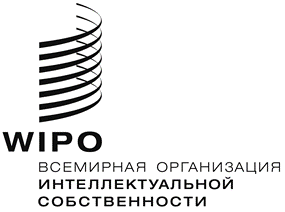 CDIP/25/6оригинал: английскийдата: 11 марта 2020 г.Комитет по развитию и интеллектуальной собственности (КРИС) Двадцать пятая сессияЖенева, 18-22 мая 2020 г.Доклад о вкладе ВОИС в достижение целей в области устойчивого развития и выполнение связанных с ними задач Подготовлен СекретариатомНастоящий документ является годовым докладом о вкладе ВОИС в достижение целей в области устойчивого развития (ЦУР) и выполнение связанных с ними задач, представляемый в соответствии с решением, которое было принято Комитетом по развитию и интеллектуальной собственности (КРИС) на его восемнадцатой сессии, состоявшейся 31 октября – 4 ноября 2016 г., и содержало просьбу к Секретариату представлять Комитету доклад по данному вопросу на его первой сессии в году. Это четвертый по счету доклад, представленный КРИС во исполнение этой просьбы.  В соответствии с требованиями к структуре доклада, содержащимися в вышеупомянутом решении, он содержит обновленную информацию по следующим направлениям деятельности, связанным с ЦУР: 	(a)	мероприятия и инициативы, предпринятые ВОИС самостоятельно; 	(b)	мероприятия, проведенные ВОИС в рамках системы ООН;  и	(c)	помощь, предоставленная ВОИС государствам-членам по их просьбе.Несмотря на то, что ЦУР и связанные с ними задачи не содержат прямого упоминания об интеллектуальной собственности (ИС), ВОИС, действуя в рамках своего мандата, принимает всестороннее участие в реализации Повестки дня на период до 2030 г.  ВОИС продолжает вносить свой вклад в усилия по достижению ЦУР по ряду направлений, и, в частности, путем обеспечения сбалансированности и эффективности системы ИС, которая стимулирует инновации и творчество, а также способствует обмену знаниями и технической информацией как внутри отдельных стран, так и между ними.  Инновации занимают центральное место в деятельности ВОИС.  Поэтому ЦУР 9 («Промышленность, инновации и инфраструктура») выдвигается на передний план, будучи наиболее тесно связана с мандатом Организации.  Кроме того, инновации имеют ключевое значение для достижения большинства других ЦУР.  В ходе двадцать первой сессии КРИС государства-члены постановили, что «любые обсуждения ЦУР на сессиях КРИС должны проводиться в рамках пункта повестки дня «Интеллектуальная собственность (ИС) и развитие».  Темы, обсуждаемые в рамках данного пункта повестки дня, призваны обеспечить возможность для обмена информацией и передовым опытом государств-членов и ВОИС в различных областях ИС.  Был опубликован список тем, содержащий предложения государств-членов, который регулярно обновляется путем включения в него новых предложений.  В течение 2019 г. в рамках данного пункта повестки дня КРИС обсудил темы «ИС и развитие в цифровой среде» (на своей двадцать третьей сессии) и «ММСП, инновации и ИС» (на своей двадцать четвертой сессии).  В контексте обсуждения первой из указанных выше тем Комитет принял решение о реализации последующих мер по определению потребностей развивающихся стран и НРС в области инфраструктуры в целях сокращения цифрового разрыва. мероприятия и инициативы, предпринятые организацией самостоятельно ВОИС предлагает государствам-членам широкий диапазон программ, платформ, баз данных, проектов и мероприятий, помогающих им формировать благоприятную среду для инноваций и творчества, которая, в свою очередь, имеет ключевое значение для разработки комплексных решений важных проблем, имеющих отношение к устойчивому развитию.  Основой вклада ВОИС в осуществление Повестки дня на период до 2030 г. является Повестка дня ВОИС в области развития.  В Программе и бюджете ВОИС на двухлетний период 2018/19 гг. вопросам, связанным с развитием и ЦУР, придавалось магистральное значение в рамках всего диапазона стратегических целей Организации.  В Схеме результатов на 2018/19 гг. также уделялось особое внимание тем стратегическим целям и ожидаемым результатам, которые способствуют достижению ЦУР.  В рамках каждой стратегической цели предусматривается широкий спектр программ и мероприятий, вносящих вклад в достижение ЦУР, которые проводятся силами соответствующих подразделений Организации.  В своей резолюции по вопросу об использовании научно-технических достижений и новаторства (НТН) в целях устойчивого развития, принятой в декабре 2019 г., Генеральная Ассамблея ООН, выразив обеспокоенность тем, что многие развивающиеся страны сталкиваются с серьезными проблемами в области создания национальной базы НТН и вновь заявив о необходимости укрепления программ соответствующих структур системы ООН в области НТН, отметила усилия ВОИС по оказанию государствам помощи в выработке стратегий в области ИС и создании национальных экосистем, которые поощряют новаторство и творчество и поддерживают поток знаний и технического опыта.  В той же резолюции содержалась рекомендация в адрес ВОИС продолжать осуществлять деятельность по оказанию технической поддержки, в том числе оказывать странам помощь в разработке, составлении и реализации национальных стратегий в отношении ИС и новаторства.  Кроме того, в ней было рекомендовано прилагать усилия по расширению информационной базы для оценки национальных систем новаторской деятельности, включая Глобальный инновационный индекс (ГИИ), в качестве подспорья для директивных органов при разработке и осуществлении стратегий в области новаторства.  Экономические аспекты ИС Статистические и аналитические доклады ВОИС способствуют углублению понимания механизмов работы эффективной экосистемы инноваций.  В 2019 г. было опубликовано четыре доклада: Глобальный инновационный индекс (ГИИ): ГИИ – это рейтинг стран и аналитический инструмент, который помогает государствам оценивать эффективность своей инновационной деятельности при помощи широкого спектра критериев, охватывающих семь различных групп параметров: институты, человеческий капитал и научные исследования, инфраструктура, степень развития рынков, степень развития предпринимательства, результаты в области знаний и технологий и результаты творческой деятельности.  ГИИ способствует достижению ЦУР 9, помогая лицам, ответственным за разработку политики, во всем мире оценивать эффективность инновационной деятельности.  Кроме того, тематическое обсуждение в докладе «ГИИ-2019» было посвящено теме «К здоровому образу жизни:  будущее медицинских инноваций», в связи с чем также затрагиваются важные аспекты ЦУР 3.  В предстоящие годы такие медицинские инновации, как искусственный интеллект (ИИ), геномика и мобильные приложения, относящиеся к охране здоровья, приведут к коренным преобразованиям в системе оказания медицинских услуг как в развитых, так и в развивающихся странах.  В докладе «ГИИ-2019» были рассмотрены следующие вопросы:  (i) потенциальное воздействие медицинских инноваций на общество и экономический рост, а также те препятствия, которые должны быть преодолены для реализации этого потенциала;  (ii) меняющийся глобальный ландшафт в сфере НИОКР и медицинских инноваций;  и (iii) проблемы здравоохранения, решению которых призваны будут способствовать будущие инновации.  Доклад о ГИИ содержит соответствующие рекомендации относительно того, каким образом программы и институты, созданные национальными и глобальными игроками, могут внести свой вклад в будущее медицинских инноваций и их общих последствий для здравоохранения. Доклад о положении в области интеллектуальной собственности в мире за 2019 г.:  публикуемый один раз в два года Доклад о положении в области интеллектуальной собственности в мире (WIPR) – это главный доклад ВОИС по экономической тематике, авторы которого изучают и разъясняют стоящие проблемы, а также стремятся внести вклад в анализ политики в сфере инноваций и интеллектуальной собственности (ИС) с целью способствовать тому, чтобы процесс разработки политики основывался на твердо установленных фактах.  Подготовка докладов серии WIPR способствует достижению ЦУР 9, помогая лицам, ответственным за разработку политики, более глубоко понять главные тенденции в сфере инноваций.  В выпуске Доклада за 2019 г. предлагается эмпирическая перспектива глобальной географии инноваций посредством подробного анализа явления, для которого характерна географическая концентрация изобретателей в нескольких крупных городских агломерациях, являющихся центрами инноваций.  Эти центры инноваций разбросаны по территории ограниченного числа стран, но все более тесно взаимодействуют между собой в рамках механизмов сотрудничества.  Анализ последствий такой концентрации инноваций в определенной мере перекликается с экономическими и социальными взаимосвязями между этими центрами инноваций, с одной стороны, и пригородными и сельскими районами, где инновации распространены не столь широко, с другой;  в данном контексте приобретает актуальность ЦУР 11.  Доклад «Мировые показатели деятельности в области интеллектуальной собственности за 2019 г.» (WIPI) – это основной доклад ВОИС в области статистики.  В нем сообщается о последних глобальных тенденциях в сфере ИС на основе статистических данных, предоставляемых национальными и региональными ведомствами ИС.  Лица, ответственные за разработку политики, заинтересованные стороны, занимающиеся вопросами ИС и инноваций, ученые и представители СМИ со всего мира черпают из WIPI информацию о последних событиях в сфере ИС, а затем предпринимают на ее основе необходимые действия, что, в свою очередь, способствует достижению ЦУР 9.  В выпуске WIPI за 2019 г. описывается эволюция глобальной динамики деятельности, связанной с подачей заявок на регистрацию прав на объекты интеллектуальной собственности, в 2018 г.  Количество поданных во всем мире патентных заявок достигло 3,33 млн, что на 5,2% превышает аналогичный показатель за 2017 г.  Число заявок на регистрацию полезных моделей, товарных знаков и промышленных образцов в 2018 г. также ощутимо выросло.  Авторы доклада указывают на продолжающийся географический сдвиг активности в сфере ИС:  теперь более двух третей всех заявок на регистрацию прав ИС в мире приходятся на страны Азии.  Статистика патентных заявок позволяет предположить, что, хотя лидирующие позиции среди инновационных отраслей занимают компьютерные технологии и электротехническое оборудование, наиболее быстрорастущими направлениями технологических инноваций за последнее десятилетие стали пищевая химия, методы управления, основанные на ИТ, а также экологические технологии.  «Отчеты ВОИС о тенденциях в сфере технологий» являются еще одним изданием, которое публикуется для того, чтобы предоставить в распоряжение пользователей обзор конкретных технологий при помощи патентного анализа и мнений экспертов, а также оценить и спрогнозировать тенденции в области технологий и предпринимательства.    Первое издание «Отчетов о тенденциях в сфере технологий» было опубликовано в 2019 г., а его главной темой стал искусственный интеллект (ИИ).  В нем освещаются тенденции в области патентования инноваций, связанных с ИИ, а также приводится информация о наиболее влиятельных коммерческих и научных организациях, занимающихся вопросами ИИ, и о географии патентной деятельности и научных публикаций, связанных с ИИ.   Платформы ВОИСПлатформы ВОИС способствуют расширению доступа к системе ИС и к генерируемой в ее рамках технологической и бизнес-аналитике, а также позволяют национальным ведомствам ИС более эффективно откликаться на формирующиеся тенденции в области предпринимательства и политики и добиваться улучшения качества услуг, предоставляемых клиентам.  Эти платформы включают в себя:  Национальные сети центров поддержки технологии и инноваций ВОИС (ЦПТИ) существуют в 80 странах и насчитывают в общей сложности более 1000 ЦПТИ, которые обеспечивают изобретателям доступ к местной высококачественной информации о технологиях и связанным с ними услугам.  В частности, ЦПТИ помогают изобретателям раскрывать свой потенциал, а также создавать свои собственные права ИС, обеспечивать их охрану и управлять ими.  Предлагаемые ЦПТИ услуги способствуют достижению ЦУР 9 и включают в себя онлайн-доступ к патентным и непатентным ресурсам и публикациям по вопросам ИС, помощь в проведении поиска и получении технической информации, обучение поиску по базам данных, поиск по запросу, мониторинг уровня развития технологии и действий конкурентов, предоставление базовой информации о законодательстве, принципах управления и стратегии в области промышленной собственности, а также о методах коммерциализации и маркетинга технологий. 

В 2019 г. тренинги, связанные с оказанием и/или укреплением услуг по линии ЦПТИ и повышением их устойчивости, были проведены в 28 государствах-членах по их просьбе.  Кроме того, ЦПТИ организуют обмен информацией об эффективных видах практики и опытом в том, что касается патентного поиска, аналитики и смежных областей, через виртуальную сеть платформы э-ЦПТИ.  ЦПТИ также активно занимаются популяризацией ресурсов, которые были созданы для их клиентов, но могут использоваться всеми желающими.  В частности, речь идет о практических пособиях в области идентификации изобретений, являющихся общественным достоянием;  в них разъясняются методы поиска и анализа патентной документации в целях определения того, пользуются ли те или иные изобретения охраной, использования данных, содержащихся в патентных документах, а также другой информации и знаний, являющихся общественным достоянием, и их задействования при разработке новых продуктов и процессов.   Система управления промышленной собственностью ВОИС (IPAS) используется 87 ведомствами из развивающихся и наименее развитых стран для автоматизации их операций и административных процессов, связанных с ИС.  Система IPAS обеспечивает поддержку пользователей на всех этапах действий, связанных с получением охраны патентов, товарных знаков и промышленных образцов:  от подачи заявки до предоставления прав и последующих процессов.  Эта система, базовым элементом которой является рабочий процесс, может быть полностью адаптирована к конкретным потребностям и нормативно-правовым условиям работы каждого ведомства ИС.  Она является одним из основных компонентов глобальной инфраструктуры ИС, функционирование которой обеспечивается ВОИС, а также выполняет роль провайдера полного спектра услуг по модернизации, что в совокупности позволяет предлагать комплексное устойчивое решение ведомствам ИС из развивающихся стран с различными уровнями развития, ресурсов, потенциала, профессионализма, компетентности и инфраструктуры. WIPO Publish – это пакет программного обеспечения, который позволяет ведомствам ИС распространять в Интернете информацию об официальных публикациях и смежную информацию, касающуюся ИС, среди пользователей, а также среди глобальных баз данных и платформ ВОИС в области ИС.  Система подключается к WIPO IPAS или к другой системе управления ИС, после чего извлекает и форматирует нужные данные согласно стандартам ВОИС.  Затем эти данные становятся доступными для онлайн-поиска, официальной публикации в Интернете и обмена с глобальными базами данных ВОИС в области ИС.  WIPO File представляет собой конфигурируемое, модульное и гибкое решение, которое интегрировано с IPAS и предназначено для приема заявок в режиме онлайн.  WIPO File предлагает ведомствам ИС стандартное решение, позволяющее им принимать онлайн-заявки, оптимизировать процесс их приема, а также предлагать полный комплекс услуг в режиме онлайн, включая обработку платежей.  Система централизованного доступа к результатам поиска и экспертизы ВОИС (CASE) позволяет участвующим ведомствам ИС конфиденциально обмениваться документацией по поиску и экспертизе, связанной с патентными заявками, с тем чтобы повышать качество и эффективность патентного поиска и экспертизы, осуществляемых в местных и региональных патентных ведомствах.  В настоящее время участниками системы WIPO CASE являются 33 ведомства ИС.  Система цифрового доступа ВОИС (DAS) позволяет участвующим ведомствам интеллектуальной собственности конфиденциально обмениваться приоритетными документами.  Система позволяет заявителям и ведомствам выполнять требования Парижской конвенции в части заверения документов в электронной среде.  На данный момент в системе WIPO DAS участвуют 24 ведомства ИС.  Партнерства в целях реализации ЦУРВ соответствии с ЦУР 17 ВОИС сформировала ряд партнерств, способствующих укреплению глобальной экосистемы инноваций и стимулирующих реализацию ЦУР.  Эти партнерства включают в себя Консорциум доступных книг (ABC), Консорциум WIPO Re:Search, сеть WIPO GREEN, Инициативу в области патентной информации о медикаментах (Pat-INFORMED), Программу обеспечения доступа к результатам научных исследований в интересах развития и инноваций (ARDI), Программу обеспечения доступа к специализированной патентной информации (ASPI), Программу содействия изобретателям (IAP), и систему WIPO Match.Консорциум доступных книг (ABC) – это действующее под руководством ВОИС государственное-частное партнерство, объединяющее усилия ключевых заинтересованных сторон – организаций, представляющих интересы слепых, слабовидящих и людей с другими нарушениями, ограничивающими их способность воспринимать печатную информацию, авторов, издателей, организаций коллективного управления правами, библиотек и других уполномоченных учреждений, а также органов по стандартизации – в деле поддержки осуществления Марракешского договора ВОИС об облегчении доступа слепых и лиц с нарушениями зрения или иными ограниченными способностями воспринимать печатную информацию к опубликованным произведениям, участниками которого в настоящее время являются 63 договаривающиеся стороны, представляющие 90 стран.  Благодаря формированию эффективного международного альянса профильных государственных и негосударственных организаций Консорциум ABC стремится обеспечить расширение числа наименований, а также распространение во всем мире книг в доступном формате, например, на алфавите Брайля, в аудиоформате, в электронном виде и напечатанных крупным шрифтом.  Тем самым он вносит ценный вклад в достижение целей ООН в области устойчивого развития, и особенно ЦУР 4. Консорциум WIPO Re:Search – это государственно-частное партнерство, которое ускоряет процесс разработки новой медицинской продукции и технологий для лечения забытых тропических болезней (ЗТБ), малярии и туберкулеза;  по состоянию на конец 2019 г. он насчитывал 144 члена. Они представляли 42 страны с шести континентов, включая более 60 членов из стран с низкими и средними доходами.  Через свой центр сотрудничества, функционирование которого обеспечивается организацией-партнером ВОИС BIO Ventures for Global Health (BVGH), Консорциум WIPO Re:Search начиная с 2011 г. способствовал заключению 156 соглашений о сотрудничестве, из которых 10 находятся на продвинутых этапах реализации.  На всем протяжении 2019 г. WIPO Re:Search продолжал реализацию стратегического плана на пятилетний период (начата в 2017 г.).  В соответствии со своей стратегической целью, которая заключается в более широком распространении информации о роли ИС в проведении НИОКР, касающихся лечения забытых тропических болезней, малярии и туберкулеза, в 2019 г. Консорциум WIPO Re:Search опубликовал всеобъемлющий и удобный для ознакомления сборник успешных примеров сотрудничества в данной области за период 2016-2019 гг.  В том же году в рамках Программы стажировок консорциума WIPO Re:Search, которая финансируется правительством Австралии, шесть ученых из стран Африки и Индо-Тихоокеанского региона получили возможность пройти стажировку при научных учреждениях Австралии и Соединенных Штатов, с тем чтобы укрепить свой научно-исследовательский потенциал.  При помощи новаторских научно-исследовательских партнерств и проектов сотрудничества в сфере НИОКР WIPO Re:Search, как и прежде, обеспечивает ученым, занимающимся вопросами ЗТБ, малярии и туберкулеза, доступ к необходимым им ресурсам ИС.  WIPO GREEN представляет собой онлайн-платформу для обмена технологиями, которая обеспечивает поддержку глобальных усилий по борьбе с изменением климата посредством налаживания связей между поставщиками экологически безопасных технологий и теми, кто в них нуждается.  В Стратегическом плане на 2019-2023 гг. были перечислены три стоящие перед ней задачи, а именно:  расширение возможностей и функциональности базы данных;  формирование критической массы партнеров, технологий и потребностей;  и укрепление потенциала WIPO GREEN в области коммуникаций и маркетинга.  В 2019 г. к WIPO GREEN присоединились 15 частных и государственных организаций, в результате чего общее число партнеров составило 101.  Количество зарегистрированных пользователей базы данных превысило 1400.  За период с начала своей работы в 2013 г. онлайн-платформа более чем в 650 случаях помогла наладить связи между участниками сети.  В настоящее время в базе данных WIPO GREEN числятся почти 4000 природосберегающих технологий, потребностей и экспертов из 64 стран.  В 2019 г. был запущен новый вебсайт WIPO GREEN и начата подготовка к реновации базы данных.  Кроме того, WIPO GREEN запустила в Латинской Америке «проект ускорения», направленный на поиск экологичных технологических решений в контексте климатоустойчивого сельского хозяйства в регионе, а также налаживания связей между теми, кто нуждается в технологиях, и теми, кто их предлагает.  Помощь в реализации этого проекта оказывают национальные ведомства ИС в Аргентине, Бразилии и Чили.  Кроме того, правительство Австралии взяло обязательство выделить средства на поддержку «проекта ускорения» WIPO GREEN в 2020 г.Инициатива «Патентная информация по лекарственным средствам» (Pat-INFORMED) – это совместный проект, запущенный в 2018 г. ВОИС и фармацевтическими компаниями (всего 21 компания), которые владеют патентами на лекарственные средства в шести лечебных категориях.  Цель Pat-INFORMED – удовлетворение заявленной потребности многих заинтересованных сторон в доступе к четкой и понятной информации о статусе конкретного лекарственного средства в той или иной стране.  Патентная информация о многих товарных позициях, включая современные лекарственные средства, как правило, носит сложный характер;  кроме того, в своем большинстве фармпрепараты охраняются многочисленными патентами.  Pat-INFORMED располагает информационно-поисковой системой и базой данных с открытым доступом, которые позволяют без труда установить, является ли то или иное лекарственное средство патентованным или нет.  В 2019 г. в базу данных было добавлено более 50 продуктов и 5000 записей о патентах.  В настоящее время доступны для поиска 250 фармпрепаратов и 20 000 патентов.  Несмотря на наличие ряда других источников, предлагающих аналогичную информацию, система Pat-INFORMED включает в себя уникальную функцию, позволяющую органам, осуществляющим закупки, вступать в непосредственный контакт с патентообладателем и получать дополнительную информацию о продукте и его патентном статусе.  Посредством улучшения ситуации с наличием и доступностью данных о патентном статусе лекарственных средств Pat-INFORMED вносит ощутимый вклад в достижение как ЦУР 3, касающейся хорошего здоровья и благополучия, так и ЦУР 17 (партнерства). Целью Совместной программы обеспечения доступа к результатам исследований в интересах развития и инноваций (ARDI) является повышение доступности научно-технической информации в развивающихся странах.  Посредством улучшения доступа к научной литературе по различным отраслям науки и техники ARDI стремится укрепить потенциал развивающихся стран в плане участия в глобальной экономике знаний и оказывает поддержку ученым из этих стран в создании и разработке новых решений технических проблем, стоящих как на местном, так и на глобальном уровнях.  На сегодняшний день при помощи ARDI более 100 издательств обеспечивают жителям 121 развивающейся страны и территории доступ к библиотеке, насчитывающей примерно 30 000 наименований журналов, книг и справочных публикаций. Еще одним государственно-частным партнерством, действующим под руководством ВОИС, является программа «Обеспечение доступа к специализированной патентной информации» (ASPI).  Эта программа обязана своим существованием сотрудничеству ведущих поставщиков патентной информации.  При помощи ASPI имеющие на это право патентные ведомства и научно-исследовательские учреждения из развивающихся стран могут получать бесплатный или льготный доступ к высокотехнологичным инструментам и услугам поиска и анализа патентных данных.Целью Программы помощи изобретателям (IAP) является повышение доступности системы ИС для изобретателей и малых предприятий из развивающихся стран.  Задача IAP состоит в том, чтобы помогать авторам перспективных новых технологий и идей, которым не хватает ресурсов, находить квалифицированных патентных поверенных по ИС, предоставляющих безвозмездную юридическую помощь в вопросах оформления патентов для охраны их изобретений. WIPO Match представляет собой онлайн-платформу для сотрудничества, которая призвана помогать тем, кто имеет конкретные потребности в области ИС, с теми, кто способен их удовлетворить.  WIPO Match вносит вклад в достижение ЦУР, включая Цель 17. Благодаря услугам ВОИС пользователи системы ИС, включая индивидуальных изобретателей и компании, получают возможность обеспечивать охрану своих активов на глобальных рынках.  Услуги ВОИС в области подачи заявок и регистрации прав ИС облегчают изобретателям, ученым и фирмам выполнение задач, связанных с охраной их активов в сфере ИС (например, технологий, брендов, образцов и т.д.) в различных странах.  Патенты и технологияДоговор о патентной кооперации (PCT) позволяет испрашивать патентную охрану изобретения одновременно во многих странах путем подачи одной «международной» патентной заявки вместо подачи нескольких отдельных национальных или региональных патентных заявок. Таким образом РСТ способствует распространению в международном масштабе технической информации об инновациях, содержащейся в общедоступном хранилище. Являясь организацией, выполняющей административные функции в отношении РСТ, ВОИС предоставляет широкий спектр услуг в этой области – от получения и хранения всех документов, связанных с подачей заявок по процедуре РСТ, оказания содействия патентным ведомствам в эффективной и основанной на всей необходимой информации обработке патентных заявок, перевода различных частей заявок, подаваемых по процедуре РСТ, до публикации данных о заявках с целью обеспечения общедоступности ценного источника информации об изобретениях и инновациях. Таким образом роль ВОИС в распространении такой технической информации, имеющей отношение к патентам, и оказании развивающимся странам технической помощи в развитии их патентных систем согласуется с деятельностью, направленной на достижение ЦУР 9, особенно в том, что касается содействия инновациям и стимулирования инновационной деятельности. База данных ВОИС PATENTSCOPE является основным механизмом, при помощи которого ВОИС выполняет эту свою функцию по распространению технической информации. В 2019 г. число поданных по процедуре РСТ новых заявок (с раскрытием изобретения), данные по которым вносились в PATENTSCOPE каждую неделю, составило от 4 000 до 5 000. Бесплатный доступ к базе данных в интернете обеспечивает более широкую доступность прежде всего патентной информации и способствует достижению ЦУР 9.с.Что же касается цели PCT, имеющей отношение к технической помощи, то ВОИС продолжает оказывать содействие государствам-членам, особенно развивающимся странам и НРС, в использовании системы ИС в целях социально-экономического и культурного развития. Программы оказываемой ВОИС технической помощи включают мероприятия, имеющие отношение непосредственно к РСТ, такие как обучение сотрудников ведомств ИС по вопросам, связанным с РСТ, семинары для пользователей и оказание содействия в адаптации национального законодательства к требованиям РСТ. В 2019 г. Международное бюро организовало или приняло участие в организации 74 связанных с РСТ мероприятий для развивающихся стран и НРС, включая семинары и практикумы по вопросам РСТ в основном для сотрудников ведомств, потенциальных пользователей системы и других заинтересованных сторон. Эти мероприятия были проведены в 55 странах и в штаб-квартире ВОИС и в них приняли участие около 5 000 специалистов из 80 стран. Более подробную информацию о координации деятельности по оказанию технической помощи в рамках РСТ можно найти в документе «Координация деятельности по оказанию технической помощи в рамках РСТ», представленном Рабочей группе по РСТ в 2019 г. В зависимости от конкретных потребностей и ситуации в странах-получателях помощи эти мероприятия организовывались не только для должностных лиц ведомств ИС (в соответствии с ЦУР 9.b), но также для научно-исследовательских учреждений (ЦУР 9.5), микро-, малых и средних предприятий (ЦУР 9.3) и образовательных учреждений. Кроме того, ВОИС продолжает предоставлять физическим лицам из развивающихся стран и всем заявителям из НРС 90-процентную скидку с пошлины за международную подачу и некоторых других пошлин, взимаемых Международным бюро за подачу международных заявок (ЦУР 9.3).  PCT обеспечивает оказание целого ряда услуг, связанных с подготовкой и подачей международных заявок по процедуре РСТ в электронном виде и управлением ими, тем самым косвенным образом способствуя достижению ЦУР 9 и ЦУР 10. Для подачи заявок по процедуре РСТ и управления ими используется онлайновый портал ВОИС ePCT. Браузерный сервис еРСТ обеспечивает весьма стабильную рабочую среду для заявителей и ведомств и широкие возможности для проверки и подтверждения самой разной информации на основе последних справочных данных, имеющихся у Международного бюро. Он упрощает подачу заявок по процедуре РСТ, особенно заявителями из развивающихся стран и малыми ведомствами, которые, в отличие от крупных ведомств, не могут позволить себе установку собственных систем электронной подачи заявок. В 2019 г. возможность пользоваться сервисами ePCT получили национальные ведомства следующих стран: Республика Молдова, Тунис, Сан-Марино, Судан, Малави, Сейшельские Острова, Ирландия, Ангола, Беларусь, Эль-Сальвадор и Вьетнам. В настоящее время доступ к сервисам ePCT имеют 90 национальных и региональных ведомств, действующих в качестве получающих ведомств, международных поисковых органов и органов предварительной экспертизы или указанных ведомств. Кроме того, подача заявок в ePCT стала возможной в следующих странах, в которых система еРСТ была установлена в 64 из 118 получающих ведомств: Республика Молдова, Вьетнам, Никарагуа, Румыния, Ирландия, Эквадор и Кения.Был проведен целый ряд программных мероприятий, связанных с реализацией ЦУР 8, 9 и 10. В рамках Программы помощи изобретателям (IAP), связанной с ЦУР 8 (задачи 8.2 и 8.3) и 9 (задача 9.5) и косвенно с ЦУР 10, специалисты в области патентов в участвующих развивающихся странах помогали изобретателям, которым не хватает ресурсов, разобраться в вопросах составления патентных заявок и процедурах закупок. Участвующие страны полностью отвечали за все аспекты реализации программы на местном уровне, в том числе за распространение информации, отбор изобретателей для участия в программе и привлечение местных добровольцев. ВОИС отвечала за привлечение специалистов в области патентов, обладающих необходимыми навыками и квалификацией, в участвующих странах и отдельных юрисдикциях, распространение информации о программе и определение стратегических направлений деятельности в рамках программы.Целью Учебной программы ВОИС в области составления патентных заявок, имеющей отношение к ЦУР 9 и 10, было обучение сотрудников учреждений, содействующих внедрению технологий и инновациям, подразделений высших учебных заведений, занимающихся передачей технологий, государственных ведомств, содействующих развитию технологий, а также патентных поверенных и кандидатов в патентные поверенные практическим навыкам составления патентных заявок. В рамках программы проводились курсы интерактивного обучения, включавшие множество практических упражнений. Прогрессивные и гибкие модули позволяли адаптировать эту программу к потребностям стран-получателей технической помощи.Симпозиум ВОИС по вопросам коммерческой тайны и инноваций способствовал реализации ЦУР 9 и 10 и послужил форумом для обмена идеями и соображениями по вопросам, касающимся взаимосвязи между коммерческой тайной и инновациями. Он позволил обсудить новые задачи и возможности для инноваций в области технологий и в сфере услуг и потенциальное значение новых технологий для интеграции коммерческой тайны в современную экосистему инноваций.Аналогично, в контексте деятельности, направленной на достижение ЦУР 9 и 10, Постоянный комитет по патентному праву (ПКПП) послужил форумом для обсуждения вопросов, координации и определения основных направлений работы по прогрессивному развитию патентного права в международном масштабе. В последнее время ПКПП подготовлен целый ряд документов и проведены исследования по различным аспектам патентного права. Они содержат информацию не только о положениях национального законодательства в данной области, но также о мерах политики и практическом применении положений патентного законодательства в разных странах. Эти уникальные ресурсы способствуют устранению недостатков, являющихся результатом асимметрии в том, что касается информации в области патентного права, которой располагают государства-члены ВОИС, в частности, информации о сложных правовых вопросах и об уровне развития новых технологий. Они также помогают государствам-членам ВОИС принимать обоснованные решения в процессе разработки национальной политики и законодательства в области патентов и формирования соответствующей практики. Кроме того, в 2019 г. в контексте деятельности, направленной на достижение ЦУР и осуществляемой общей системой ООН, ВОИС приняла участие в Региональном практикуме ВТО по вопросам общественного здравоохранения, интеллектуальной собственности и закупок и в Национальном практикуме ВТО. Эти практикумы дали возможность обсудить взаимосвязь между этими тремя темами и тем самым способствовали продвижению в процессе реализации ЦУР 9 (задач 9.а и 9.b).И наконец, по запросам целого ряда государств-членов и при поддержке других подразделений ВОИС, таких как Отдел внешних связей, были организованы семинары по вопросам законодательства и политики в области патентов и коммерческой тайны, что способствовало реализации ЦУР 8 (задачи 8.3) и ЦУР 9 (задач 9.5 и 9.b).Центр по арбитражу и посредничеству (Центр ВОИС) остается одним из важных элементов глобальных услуг в области ИС, предоставляемых ВОИС в порядке содействия созданию сбалансированной и эффективной международной системы ИС и реализации ЦУР 9 и 17. При помощи целого ряда механизмов альтернативного урегулирования споров (АУС), главным образом в порядке посредничества и арбитража, а также урегулирования споров в области доменных имен, Центр ВОИС способствует разрешению споров в области ИС между частными сторонами с минимальными затратами времени и средств. Центр ВОИС также выступает с политическими инициативами, направленными на популяризацию и расширение использования процедур АУС, и помогающими правообладателям обеспечивать охрану своей ИС в интернете. АУС дает сторонам возможность осуществлять более полный контроль над процессом урегулирования споров. Согласительный характер этих процедур часто позволяет ослабить конфронтацию между сторонами, а это означает, что стороны получают возможность начать, продолжить или расширить выгодное деловое сотрудничество. Использование процедур АУС может также помочь ослабить нагрузку на национальные судебные системы и считается оптимальной практикой, в том числе в сфере электронной торговли. Имея такие преимущества, АУС способствует оптимальному созданию и использованию активов ИС в экономике, тем самым стимулируя инновации и творчество, необходимые для достижения ЦУР 9 и 17. В 2019 г. Центр ВОИС, участвуя в реализации ЦУР, активизировал усилия, организовав целый ряд мероприятий, в том числе учебных мероприятий для заинтересованных сторон в области ИС, представляющих промышленность, правовую сферу, научно-исследовательские и образовательные учреждения и др., а также опубликовав и разместив онлайн общедоступную информацию о вариантах АУС. В 2019 г. сторонами, представляющими 23 страны, в Центр ВОИС было подано 61 дело для рассмотрения в порядке посредничества и арбитража и для вынесения экспертных заключений, в дополнение к 115 запросам на оказание «добрых услуг»; на рассмотрение Центра было передано 3 693 связанных с доменными именами дела, участниками которых были стороны из 122 стран и в которых были задействованы 6 296 доменных имен.Товарные знаки, промышленные образцы и географические указанияЧто касается товарных знаков, промышленных образцов и географических указаний, то вкладом ВОИС в реализацию ЦУР была работа, связанная с Мадридской, Гаагской и Лиссабонской системами, а также дополнительные мероприятия, имеющие отношение к Сингапурскому договору о законах по товарным знакам и международным непатентованным наименованиям фармацевтических веществ.Мадридская системаВ рамках Мадридской системы международной регистрации товарных знаков единственная международная регистрация товарного знака может действовать сразу в 122 странах, представленных 106 членами системы. Членами системы являются страны всех континентов и среди них есть как развитые, так и развивающиеся страны и НРС.Мадридская система обеспечивает и расширяет доступ к международной охране товарных знаков, что способствует достижению цели содействия поступательному, всеохватному и устойчивому экономическому росту за счет проведения ориентированной на развитие политики в поддержку продуктивной деятельности (ЦУР 8, задача 8.2). Охрана товарных знаков имеет решающее значение для сохранения и усиления наиболее узнаваемого элемента капитала и стоимости бренда. Предприятия любых размеров, предлагающие свои товары и услуги на международных рынках, получают пользу от этой простой и эффективной в плане затрат процедуры международной охраны товарных знаков в рамках Мадридской системы.Мадридская система упрощает получение международной охраны товарных знаков, обеспечивая гармонизацию процедур и снижая затраты, связанные с получением такой охраны. Владельцу бренда необходимо подать всего одну заявку для международной регистрации своего знака. Международная регистрация имеет силу заявки, поданной в ведомство любого члена Мадридской системы, указанное в международной заявке. Подав одну международную заявку, владельцы брендов избавляют себя от необходимости подавать отдельные национальные заявки на разных языках и, возможно, выполнять разные официальные требования и нести затраты, например, на перевод, оформление и юридическую помощь. Пошлина, подлежащая уплате за каждое указание, не превышает того, что пришлось бы уплатить владельцу бренда за отечественную регистрацию. Более того, размер пошлины, подлежащей уплате ВОИС, снижается на 90 процентов для владельцев брендов из НРС. Международная регистрация равносильна отечественной регистрации, если заявителю не отказано в охране знака. Мадридская система также снижает затраты на сохранение всех прав, полученных посредством международной регистрации. Продление срока действия и другие записи в Международном реестре также имеют силу для всех указанных в международной регистрации членов Мадридской системы, в которых не отказано в охране.Охват Мадридской системы расширяется. Начиная с 2015 г. к Мадридскому протоколу присоединились Афганистан, Африканская организация интеллектуальной собственности (АОИС), Бразилия, Бруней-Даруссалам, Камбоджа, Канада, Гамбия, Индонезия, Лаосская НДР, Малайзия, Малави, Самоа, Таиланд и Зимбабве. В настоящее время Мадридский реестр помогает еще 20 странам готовиться к присоединению к Мадридскому протоколу. Этими странами являются Бангладеш, Кабо-Верде, Чили, Коста-Рика, Эфиопия, Фиджи, Иордания, Кувейт, Мальта, Маврикий, Непал, Пакистан, Папуа-Новая Гвинея, Катар, Саудовская Аравия, Южная Африка, Шри-Ланка, Тонга, Тринидад и Тобаго и Объединенные Арабские Эмираты. На веб-сайте Мадридской системы можно получить доступ к целому ряду инструментов, электронных сервисов и образовательных ресурсов, призванных помогать пользователям на различных этапах процесса – от поиска перед подачей заявки, до ее подачи, отслеживания ее статуса и управления портфелем регистраций. Следует упомянуть некоторые из них, которые особенно полезны для малых и средних предприятий, как из развивающихся, так и из развитых стран.Глобальная база данных по брендам предоставляет доступ к более чем 40 миллионам записей, относящихся к международно охраняемым товарным знакам, наименованиям мест происхождения, гербам, флагам и другим государственным эмблемам, а также полным и сокращенным наименованиям и эмблемам МПО.«Менеджер товаров и услуг Мадридской системы» (МТУ) помогает пользователям составлять перечни товаров/услуг для указания в международной заявке.База данных членов Мадридской системы позволяет владельцам товарных знаков получать полезную информацию о возможных указанных договаривающихся сторонах.Вебинары, проводимые для всех пользователей системы.Сервис Madrid Monitor обеспечивает доступ ко всей важной информации о том или ином товарном знаке; владелец товарного знака может отслеживать статус своей международной заявки или регистрации, получать подробную информацию обо всех товарных знаках, зарегистрированных в рамках Мадридской системы, и наблюдать за знаками возможных конкурентов. В видеоматериалах, содержащих практические советы и инструкции в отношении Мадридской системы, объясняются наиболее простые способы проведения основных операций в рамках системы. С этим инструкциями, включающими визуальные элементы и анимацию, пользователей знакомит специалист, представляющий Мадридский реестр. Обучающие видеоматериалы записываются на английском языке и снабжаются субтитрами на шести официальных языках ООН и на японском языке.Организуемые каждый месяц бесплатные вебинары по Мадридской системе позволяют получать практическую информацию по вопросам, имеющим отношение к подаче заявок на международную регистрацию товарных знаков и управлению ими. Каждый вебинар начинается с презентации интересующей участников темы и завершается сессией вопросов и ответов с участием специалистов Мадридского реестра. Вебинары ведутся на английском и других официальных языках ООН и постоянно доступны на веб-сайте Мадридской системы.В Ежегодном обзоре Мадридской системы 2019 г. представлены все важные статистические данные по системе. Эти данные свидетельствуют об увеличении числа международных заявок, подаваемых владельцами товарных знаков из развивающихся стран. На протяжении всего года Мадридский реестр проводит информационно-разъяснительные мероприятия (семинары, практикумы и учебные мероприятия, посвященные Мадридской системе), действуя совместно с членами Мадридской системы, многие из которых являются развивающимися странами.Правовой отдел Мадридской системы оказывает юридическую помощь странам в процессе подготовки к присоединению к Мадридскому протоколу, а затем в процессе имплементации этого протокола. Эта помощь оказывается в самых разных формах – от предоставления комментариев в отношении национального законодательства и его совместимости с Мадридским протоколом до разработки положений законодательства, уточнения и разъяснения компонентов правовой основы и ответов на юридические вопросы и вопросы о проведении операций. Юридическая помощь оказывается следующим странам: Бангладеш, Бразилия, Кабо-Вере, Чили, Коста-Рика, Эсватини, Фиджи, Иордания, Кувейт, Мальта, Непал, Пакистан, Папуа-Новая Гвинея, Катар, Самоа, Саудовская Аравия, Южная Африка, Шри-Ланка, Таиланд, Тринидад и Тобаго, Объединенные Арабские Эмираты, Вьетнам, Замбия и Зимбабве.Мадридский реестр оказывает техническую помощь целому ряду ведомств ИС, осуществляющих электронный обмен документами с Мадридской системой. В частности, этим ведомствам был предоставлен доступ к нашему Мадридскому порталу для ведомств (МОР) и оказывается помощь в получении и передаче уведомлений в рамках Мадридской системы. В 2019 г. еще 25 ведомств ИС получили доступ к Мадридскому порталу для ведомств в дополнение к 73 первоначальным пользователям. Помощь была оказана ведомствам следующих государств и территорий: Армения, Бахрейн, Бонайре, Синт-Эстатиус и Саба, Ботсвана, Бразилия, Канада, Куба, Кюрасао, Кипр, Корейская Народно-Демократическая Республика, Египет, Гамбия, Лихтенштейн, Малави, Монако, Намибия, Оман, Самоа, Сан-Томе и Принсипи, Сербия, Словения, Испания, Таджикистан, Туркменистан и Украина.В 2019 г. Мадридский реестр провел ряд мероприятий в порядке оказания помощи развивающимся странам и НРС. Такими мероприятиями были организация семинаров, обучение персонала в странах, приглашение экспертов из ведомств ИС в Женеву для прохождения обучения, а также оказание технической и юридической помощи ведомствам, готовящимся к присоединению к Мадридскому протоколу или его имплементации. Гаагская системаВ рамках Гаагской системы международной регистрации промышленных образцов одна международная заявка может содержать до 100 промышленных образцов и действовать сразу в 90 странах, представленных 73 членами Гаагской системы. Среди членов системы есть развитые страны, развивающиеся страны и НРС.Гаагская система обеспечивает и расширяет доступ к международной охране образцов, что способствует достижению цели содействия поступательному, всеохватному и устойчивому экономическому росту за счет проведения ориентированной на развитие политики в поддержку продуктивной деятельности, в том числе предпринимательской деятельности, творчества и инноваций (ЦУР 8). Промышленные образцы делают продукт привлекательным и интересным для покупателей. Дизайн изделия влияет на потребительский выбор: внешний вид товара может стать одним из ключевых факторов принятия потребителем решения о покупке товара. Поэтому промышленные образцы могут быть очень важны как для малых и средних предприятий, так и для крупных компаний, независимо от их сферы деятельности. Промышленные образцы используются для охраны широкого ассортимента изделий промышленного и ремесленного производства: от упаковки и тары до предметов мебели и домашнего обихода, от осветительных приборов до ювелирных изделий, от электронного оборудования до текстиля. Кроме того, промышленные образцы могут использоваться для графических символов, графических интерфейсов пользователя (ГИП) и логотипов. В рамках Гаагской системы индивидуальные дизайнеры, малые и средние предприятия и крупные международные компании, желающие получить права на промышленные образцы на многих рынках и обеспечить защиту этих прав, могут воспользоваться упрощенными процедурами подачи заявок с меньшими затратами. Международная регистрация равносильна отечественной заявке, поданной в указанные ведомства ИС, и если соответствующее ведомство ИС не отказало заявителю в охране в установленный срок, международная регистрация становится равносильной отечественной регистрации. Гаагская система также снижает затраты на сохранение всех прав, полученных посредством международной регистрации.  Более того, размер пошлины за подачу международной заявки, подлежащей уплате Международному бюро ВОИС, а также стандартной пошлины за указание, подлежащей уплате указанным членам Гаагской системы, сокращается на 90 процентов для владельцев/создателей образцов из НРС.Абсолютное большинство международных заявок подаются непосредственно в Международное бюро ВОИС через электронную систему подачи заявок eHague. Система eHague содержит множество инструкций и уведомляет заявителей относительно конкретных системных функций, касающихся указания договаривающейся стороны, что позволяет им избежать целого ряда ошибок.Географический охват Гаагской системы продолжает расширяться. В 2019 г. к Акту 1999 г. Гаагского соглашения присоединились следующие страны: Израиль, Самоа и Вьетнам. В настоящее время Гаагский реестр помогает более чем 20 странам, территориям и организациям готовиться к присоединению к Акту 1999 г. Гаагского соглашения. Среди них несколько развивающихся стран, территорий и НРС, в том числе Антигуа и Барбуда, Беларусь, Китай, Чили, Колумбия, Кюрасао, Индонезия, Ямайка, Иордания, Казахстан, Лаосская Народно-Демократическая Республика, Мадагаскар, Малайзия, Маврикий, Мексика, Марокко, Мьянма, Перу, Саудовская Аравия, Сент-Китс и Невис, Сент-Винсент и Гренадины, Суринам, Таиланд, Тринидад и Тобаго и Зимбабве, а также одна межправительственная организация, Евразийская патентная организация (ЕАРО).Одной из стратегий выполнения программы 31 Программы и бюджета на двухлетний период 2020-2021 гг., касающейся Гаагского реестра, является повышение удобства пользования системой путем подготовки новых методических материалов для заявителей, в которых учитываются последствия расширения системы, а также повышение качества обслуживания пользователей за счет эффективных услуг клиентской поддержки.  На веб-сайте Гаагской системы размещен набор онлайновых средств, призванных помочь владельцам образцов пройти процедуру международной регистрации, а также обеспечить доступ к информации о зарегистрированных образцах и о членах Гаагской системы.  Среди этих средств:  eHague – сервис электронной подачи заявки, обеспечивающий пользователям современную и легко доступную процедуру подачи международных заявок, а также автоматически оповещающий пользователей об установленных теми или иными указанными членами Гаагской системы особых требованиях или сделанных ими заявлениях.  Помимо подачи заявок заявители могут пользоваться eHague для оплаты пошлин, взаимодействия с ВОИС или управления своими портфелями заявок; Электронная учебная программа по eHague и ее демо-версия – пошаговая инструкция по заполнению заявки, отслеживанию ее текущего статуса, взаимодействию с Международным бюро, представлению новых документов и оплате пошлин;Калькулятор пошлин – позволяет пользователям быстро оценить размер пошлины за подачу или продление регистрации в швейцарских франках, для чего необходимо указать число образцов, изображений и указанных Договаривающихся сторон.  Калькулятор пошлин также доступен на странице сервиса eHague;Сервис электронного продления – позволяет владельцам международных регистраций продлить регистрацию в онлайновом режиме;Глобальная база данных по образцам – бесплатный сервис, позволяющий вести поиск по единому фонду, включающему более 11 млн промышленных образцов, зарегистрированных в Гаагской системе, а также по национальным фондам участников проекта;База данных членов Гаагской системы – на портале представлена информация о практике и процедурах, применяемых членами Гаагской системы, а также сделанные ими заявления и ссылки на соответствующие внутренние национальные законодательства;«Руководство по подготовке и представлению изображений для предотвращения возможных отказов проводящими экспертизу ведомствами на основании недостаточного раскрытия промышленного образца», подготовленное по итогам консультаций с проводящими экспертизу ведомствами в рамках Гаагской системы. Оно не является ни самодостаточным, ни всеобъемлющим; каждая рекомендация посвящена отдельному вопросу и призвана помочь заявителям избежать возможных отказов.  В приведенной в конце Руководства таблице указаны меры, рекомендуемые соответствующими проводящими экспертизу ведомствами.  Руководство доступно на шести официальных языках Организации Объединенных Наций.  Руководство для пользователей – служит полным источником информации по всей Гаагской системе.  Данное руководство позволяет пользователям ознакомиться со справочной информацией и описанием процедур и требований в рамках Гаагской системы, а также найти ссылки на соответствующие юридические источники.Ежегодный обзор Гаагской системы 2019 г. – содержит всю актуальную статистическую информацию по Гаагской системе.Сервис «Contact Hague» – позволяет пользователям системы запросить приоритетный документ, подать ходатайство о внесении изменений или задать вопрос;Бюллетень международных образцов – еженедельно публикуется в электронном виде на веб-сайте ВОИС по пятницам; для Ведомств ИС предусмотрена возможность загрузить бюллетень в формате XML для включения в собственные базы данных.Служба цифрового доступа (СЦД) ВОИС – в целях поддержки Ведомств ИС членов Гаагской системе и эффективного управления процедурами в рамках Гаагской системы действительным и потенциальным членам настоятельно рекомендуется использовать систему СЦД, обеспечивающую безопасный обмен приоритетными документами между ведомствами-участниками;система ePay – онлайновая платежная система с поддержкой нескольких способов оплаты, позволяющая пользователям оплачивать пошлины Международного бюро;вебинары, семинары, видеоролики и другие информационные материалы, доступные на веб-сайте Гаагской системы.В течение года Гаагский реестр проводит различные информационно-просветительские мероприятия (семинары, практикумы и тренинги по Гаагской системе) для участников Гаагской системы, многие из которых относятся к развивающимся странам.  Кроме того, по запросу ВОИС предоставляет консультации по вопросам законодательства для нынешних и потенциальных членов Гаагской системы по таким вопросам, как совместимость их законодательства и процедур соответствующего ведомства ИС с нормативно-правовой базой и процедурами Гаагской системы.  В 2019 г. Гаагский реестр провел консультации по вопросам законодательства со следующими странами в рамках их подготовки к присоединению или последующему выполнению Акта 1999 г. Гаагского соглашения: Беларусь, Ямайка, Казахстан, Малайзия, Самоа, Тринидад и Тобаго, Туркменистан.  Консультации по вопросам законодательства были проведены также с Евразийской патентной организацией (ЕАПО).Кроме того, с 30 октября по 1 ноября 2019 г. состоялось ознакомительное посещение штаб-квартиры ВОИС, посвященное Акту 1999 г. Гаагского соглашения и приуроченное к восьмой сессии Рабочей группы по правовому развитию Гаагской системы международной регистрации промышленных образцов;  в мероприятии приняли участие делегации Африканской организации интеллектуальной собственности (АОИС), Беларуси, Казахстана, Лаосской НДР, Марокко, Перу, Южной Африки, Тринидада и Тобаго и Вьетнама.  В рамках ознакомительного посещения делегации приняли участие также в Семинаре по Гаагской системе, а представители Гаагского реестра провели с делегациями отдельные дискуссии по правовым вопросам и статусе их подготовки к присоединению.По запросу ВОИС оказывает поддержку в организации мероприятий по технической помощи и наращиванию потенциала для ведомств нынешних или потенциальных членов Гаагской системы.  Техническая помощь включает в себя помощь в разработке или интеграции средств для электронного взаимодействия с Международным бюро ВОИС.  Под мероприятиями по наращиванию потенциала подразумеваются, в частности, учебные практикумы на местах, а также в штаб-квартире ВОИС, организованные совместно с соответствующими бюро.Лиссабонская системаДвадцать шестого февраля 2020 г. вступил в силу Женевский акт Лиссабонского соглашения; с этого момента Лиссабонская система, призванная охранять международные регистрации наименований мест происхождения и географических указаний, содействует обеспечению и расширению доступа к механизмам международной охраны для национальных и региональных наименований мест происхождения и географических указаний.  На сегодняшний день единая международная регистрация в рамках Лиссабонской системы потенциально может иметь силу в 51 стране, в зависимости от того, стороной какого Акта является соответствующий член. Среди Договаривающихся сторон – наименее развитые, развивающиеся и развитые страны.Наименования мест происхождения (НМП) и географические указания (ГУ) используются для обозначения товаров, которые происходят из определенного географического региона и обладают свойствами, характерными особенностями или репутацией, обусловленными местом их происхождения; они могут выступать в роли мощных средств маркетинга, повышающих коммерческую привлекательность тех товаров, которые они обозначают. Такая роль может быть особенно важной в условиях глобального рынка, где потребители хотят получать как никогда надежные гарантии качества, аутентичности и отслеживаемости товаров; для того, чтобы потребители могли получать необходимую им информацию, была создана и реализована концепция НМП и ГУ в качестве прав ИС. Кроме того, НМП и ГУ являются коллективными правами, которыми могут воспользоваться все производители, отвечающие общепризнанным и взаимно согласованным стандартам в отношении производства того или иного товара, качество которого обусловлено местом его происхождения.  Все большее число ассоциаций производителей продукции с ГУ внедряют в эти стандарты социальные, экономические и экологические требования в целях достижения местных целей устойчивого развития, а также соответствия ожиданиям потребителей.Наличие эффективной системы охраны НМП и ГУ помогает производителям таких товаров получить достойную отдачу от своих капиталовложений и усилий, которые предпринимаются ими на протяжении длительного времени (часто – в течение нескольких поколений) в целях создания и укрепления репутации традиционных товаров, привязанных к местам их происхождения. Ввиду коллективного характера этой категории прав ИС, а также того факта, что во многих случаях они обеспечивают повышение привлекательности традиционных и широко известных товаров, производимых в том или ином конкретном регионе, охрана местных НМП и ГУ может способствовать укреплению репутации регионов происхождения таких товаров.  Кроме того, подобная охрана может косвенным образом стимулировать социально-экономическое развитие соответствующих регионов посредством таких механизмов, как, например, создание новых рабочих мест (в частности, в сфере туризма). Обеспечивая международную охрану наименований мест происхождения и географических указаний, Лиссабонская система содействует всеохватному устойчивому развитию, обеспечению производительной занятости и достойной работы для всех за счет повышения уровня производительности экономики, в том числе посредством упора на секторы с высоким уровнем добавленной стоимости и трудоемкости, а также продвижению местной культуры и товаров (ЦУР 8).В рамках Лиссабонской системы мелкие фермеры, ремесленники, МСП и даже более крупные компании, будучи бенефициарами наименований мест происхождения и географических указаний, имеют возможность извлекать коллективную выгоду из упрощенной процедуры подачи заявок и сокращения расходов на охрану своих наименований мест происхождения и географических указаний на зарубежных рынках. Так, например, бенефициары наименований мест происхождения и географических указаний не должны подавать отдельные национальные заявки в разных странах, что, в свою очередь, позволяет им избежать сложностей, связанных с тем, что в разных государствах используются различные процедуры и языки. Международная заявка подается непосредственно в ВОИС. Международная регистрация наименования места происхождения и географического указания в Лиссабонской системе обеспечивает ее охрану (в соответствии со стандартами, предусмотренными в Лиссабонском соглашении и его актах) в тех странах-участницах Системы, которые не отказали заявителю в охране в пределах их территории в установленные сроки. Охрана действует до тех пор, пока она имеет силу в стране происхождения, и не нуждается в продлении. Кроме того, последствия предоставления охраны распространяются на тех же условиях и на новых участников Системы, которые могут присоединиться к ней в будущем.В 2019 г. по просьбе государств – членов ВОИС Лиссабонский реестр провел ряд мероприятий по оказанию технической помощи и наращиванию потенциала, внося тем самым непосредственный вклад в достижение ЦУР 2, 4, 5, 8, 10, 12 и 15.  Указанные мероприятия были направлены на оказание компетентным ведомствам и заинтересованным сторонам (местным общинам и производителям) содействия в выявлении, создании и охране наименований мест происхождения и географических указаний в целях поддержки интеграции местных общин и производителей в глобальную экономику. Техническое сотрудничество подобного рода включает в себя разработку систем контроля качества ГУ как необходимой предпосылки охраны наименований мест происхождения и географических указаний. Такие системы обеспечивают повышение добавленной стоимости и способствуют поддержанию репутации товаров, качество которых обусловлено местом происхождения. Это, в свою очередь, способствует созданию новых возможностей для занятости, стимулирует устойчивое развитие на местном уровне и обеспечивает стабилизацию численности населения в регионе происхождения. Поскольку в производстве таких традиционных товаров, качество которых обусловлено местом происхождения, нередко участвуют женщины, реализация запрошенных мероприятий также может способствовать обеспечению гендерного равенства и расширению возможностей женщин (ЦУР 5). Коллективное управление наименованиями мест происхождения и географическими указаниями также все больше стимулирует производителей принимать устойчивые производственные стандарты, которые помогут сохранить окружающую среду, придающую их продукции соответствующие качества, тем самым внося вклад в достижение ЦУР 15. В 2019 г. Лиссабонский реестр реализовал два пилотных проекта по ГУ – «Koh Trung Pomelo» в Камбодже и «Madd de Casamance» в Сенегале», – которые являются наглядным примером того, как интеллектуальная собственность может косвенно оказывать положительное влияние на местное население и окружающую среду, внося тем самым свой вклад в достижение ЦУР.В соответствии с Программой и бюджетом на двухлетний период 2018-2019 гг. Лиссабонский реестр по просьбе государств – членов ВОИС реализовал ряд инициатив, которые внесут дальнейший вклад в достижение ЦУР (в частности, ЦУР 2, 4, 5, 8, 10, 12 и 15), а именно:(a) 	организация или проведение на территории нынешних или потенциальных членов национальных и региональных мероприятий, посвященных разъяснению вопросов стратегического развития и использования наименований мест происхождения и географических указаний в целях содействия развитию на местах и устойчивому развитию, а также тех выгод, которые позволяет получить Лиссабонская система в контексте истребования международной охраны наименований мест происхождения и географических указаний;  эти мероприятия также направлены на популяризацию использования Системы местными общинами и производителями;  (b) 	проведение мероприятий в сфере технической помощи и наращивания потенциала для профильных ведомств и заинтересованных сторон нынешних лили потенциальных членов Лиссабонской системы (техническая помощь может включать в себя оценку организационного и оперативного потенциала, а также имеющихся потребностей;  мероприятия по наращиванию потенциала могут включать в себя проведение семинаров на местах, а также оказание помощи в реализации пилотных проектов устойчивого развития, связанных с наименованиями мест происхождения и географическими указаниями, например, вышеупомянутые пилотные проекты «Koh Trung Pomelo» в Камбодже и «Madd de Casamance» в Сенегале); и(c) 	консультации по вопросам законодательства для нынешних и потенциальных членов Лиссабонской системы, в рамках которых предоставляются разъяснения по вопросам нормативно-правовой базы Лиссабонской системы, дается оценка совместимости внутреннего законодательства с Лиссабонским соглашением (Акт 1967 г.) и/или Женевским актов, а также разрабатываются имплементационные нормативные положения.Международные непатентуемые названия лекарственных препаратовС учетом положений ЦУР 3 и ЦУР 17 ВОИС продолжала сотрудничать со Всемирной организацией здравоохранения (ВОЗ) по теме международных непатентуемых названий лекарственных препаратов (МНН).  В 2018 г. ВОИС и ВОЗ заключили соглашение о сотрудничестве, которое предусматривает обмен данными, содержащимися в Глобальной базе данных ВОЗ по МНН и Глобальной базе данных ВОИС по брендам (ГБДБ), и сотрудничество между организациями продолжает укрепляться, с тем чтобы обеспечить государства-члены актуальной информацией о новых предлагаемых и рекомендуемых МНН.  Замена бумажной коммуникации и информации на физических носителях (CD-ROM) электронными средствами связи также содействует достижению ЦУР 13.В настоящее время эксперты по товарным знакам в государствах – членах ВОИС могут вести поиск МНН в ГБДБ в доступном формате, а также с использованием различных фильтров, которые облегчают текстовое сравнение МНН со словесными обозначениями. При помощи этого нового инструмента они получат возможность послужить общественному благу, предпринимая шаги в целях сохранения бесплатности и доступности этих названий для фармацевтов и врачей всего мира, что, в свою очередь, позволит избегать ошибок при назначении лекарственных средств. С другой стороны, информация о существующих товарных знаках, которые были надлежащим образом зарегистрированы для обозначения фармацевтических препаратов, имеет ключевое значение для борьбы с контрафакцией в этой важнейшей области здравоохранения и обеспечения благополучия населения планеты. Национальные комиссии по фармакопее и эксперты, занимающиеся вопросами подбора названий для лекарственных препаратов, также могут использовать данные о товарных знаках, хранящиеся в ГБДБ, для того, чтобы избегать внесения предложений или рекомендаций в отношении новых МНН, которые можно было бы спутать с существующими товарными знаками, что, в свою очередь, будет способствовать укреплению фармаконадзора и повышению надежности лекарственных средств.Сингапурский договор о законах по товарным знакамПо запросу ВОИС предоставляет консультации по вопросам законодательства нынешним или потенциальным члена Сингапурского договора о законах по товарным знакам по таким темам, как совместимость их законодательства с Сингапурским договором, разработка имплементационных положений, а также контекст и применение данного международного документа. В ходе консультаций ВОИС стремится использовать гендерно-нейтральный язык, с тем чтобы искоренить закоренелые гендерные стереотипы в правовых текстах, содействуя таким образом достижению ЦУР 5.В соответствии с Дополнительной резолюцией к Сингапурскому договору ВОИС в многостороннем порядке распространяет информацию и делится мнениями по правовым, техническим и институциональным вопросам выполнения Договора, а также о максимальном извлечении выгод и использовании возможностей, возникающих в связи с ним. В 2019 г. такая помощь ВОИС была предоставлена Эквадору, Мексике, Сирии, а также Генеральному секретариату Андского сообщества и его государствам-членам. Эти мероприятия вносят вклад в достижение ЦУР 4 и 16.Авторское правоВОИС сотрудничает с правительствами и частными заинтересованными сторонами в деле развития людских ресурсов, обмена знаниями, налаживания сотрудничества и усилий по созданию равных для всех условий и формированию такой международной системы авторского права, которая работает эффективно и благоприятствует прогрессу в деле достижения ЦУР.Объединение издателей и связанные проектыПроект «Объединение издателей» направлен на поддержку издательской индустрии в развивающихся странах путем стимулирования новых форм сотрудничества и совместных проектов с государственными и частными партнерами в целях создания жизнеспособного, глобально интегрированного и эффективного издательского сектора.  В 2019 г. к Хартии Объединения издателей присоединились 99 национальных правительств и неправительственных организаций, библиотек и других партнеров, что демонстрирует широкую поддержку всех регионов и различных заинтересованных сторон в адрес данной инициативы. В рамках обязательств по Хартии было инициировано пять программ наставничества с участием издателей из Бурунди, Камеруна, Индонезии, Мадагаскара, Малайзии, Мьянмы, Филиппин и Танзании, которые наладили партнерские отношения с издателями из Республики Корея, Ирландии, Марокко и Соединенного Королевства. ВОИС координировала эти программы профессионального наставничества, направленные на развитие долгосрочных партнерских отношений, передачу практических знаний и повышение профессиональных стандартов. Также был разработан документ для облегчения заключения издательских договоров, который будет предлагаться издателям из развивающихся стран в качестве практического руководства, а также справочных материалов. Был проведен анализ пробелов в использовании идентификаторов в секторе издательских услуг, с тем чтобы сосредоточить помощь ВОИС в тех областях, где можно добиться наивысшего эффекта для оказания помощи авторам, издателям и пользователям в развивающихся странах.  Деятельность в рамках проекта «Объединение издателей» непосредственно способствует достижению ЦУР 4 и 17 посредством укрепления системы авторского права, являющейся надежной основы для издателей и авторов.Консорциум доступных книг (АВС)ABC осуществляет три основных вида деятельности:Глобальный книжный сервис ABC обеспечивает доступ к публикациям в доступных форматах, в том числе к учебным материалам и текстам, для международного обмена.  К Сервису присоединилась семьдесят одна (71) библиотека для слепых (уполномоченные органы), из которых 25 – из развивающихся или наименее развитых стран. На сегодняшний день каталог Сервиса содержит более 565 тыс. наименований произведений в доступном формате на 76 языках, 440 тыс. из которых доступны для трансграничного обмена без необходимости получения разрешений от обладателей авторских прав в соответствии с положениями Марракешского договора.
В рамках мероприятий по наращиванию потенциала проводится обучение и оказывается техническая помощь в области новейших методов производства книг в доступных форматах для уполномоченных органов, департаментов образования и издателей в развивающихся и наименее развитых странах (НРС).  Кроме того, Консорциумом АВС предоставляется финансирование в целях выпуска образовательных материалов на национальных языках, ориентированных на учащихся начальных и средних образовательных учреждений, а также учащихся вузов, с тем чтобы учащиеся могли начать пользоваться новыми методами непосредственно по окончании курса.  За последние шесть лет Консорциумом было переведено в доступный формат более 12 600 наименований учебной литературы в рамках проектов, осуществляемых в 17 развитых и наименее развитых странах.  В октябре 2019 г. Консорциум объявил о сборе предложений по проектам по наращиванию потенциала; было получено 44 заявки от организаций разных стран мира с просьбой о предоставлении им помощи в переводе литературы в доступных формат для лиц с ограниченными способностями воспринимать печатную информацию. Среди этих заявок будет выбран ряд проектов, которые будут реализованы в двухлетнем периоде 2020-2021 гг.
Издание литературы в доступных форматах: консорциум АВС поощряет создание на базе издательских домов «изначально доступных» произведений, т.е. книг, которые с самого начала могут использоваться как зрячими людьми, так и слабовидящими.  АВС приглашает издателей и издательские ассоциации всех стран подписать его Хартию издания литературы в доступных форматах, содержащую восемь амбициозных руководящих принципов в отношении цифровых изданий в доступных форматах. За последние 12 месяцев значительно возросло число присоединившихся к Хартии участников: благодаря присоединению Бразильской ассоциации издателей число ее участников пополнилось сразу 57 издателями.ABC вновь провел вручение Международной премии за высокие достижения в области издания литературы в доступных форматах, и оба лауреата премии 2019 г. представляли развивающиеся страны: Editorial 5 (ED5), Бразилия, в категории издателей, и eKitabu, Кения, в инициативной категории. Премии были вручены на Лондонской книжной ярмарке в марте 2019 г. в знак признания заслуг этих организаций, обеспечивших прекрасное руководство и добившихся замечательных успехов в усилиях по обеспечению доступности цифровых публикаций для лиц с ограниченными способностями воспринимать печатную информацию.Проект ПДР «Авторское право и распространение контента в цифровой среде».Этот проект направлен на достижение ЦУР 8 и 9. Результаты проекта будут способствовать распространению информации о цифровом рынке и нормативно-правовой базе в области авторского права, применимой к онлайновому распространению аудиовизуального контента в Латинской Америке. Такая информация должна способствовать лучшему пониманию правовых систем, применимых к цифровой среде, и выявлению возможностей для распространения аудиовизуального контента, создаваемого в Латинской Америки, в интересах потребителей за пределами национальных границ стран региона. Понимание рынка и применимой к нему нормативно-правовой среды будет способствовать принятию более эффективных стратегических решений о том, как адаптировать национальную нормативно-правовую базу к реалиям цифровой среды, и в конечном итоге будет содействовать справедливому признанию тех, кто участвует в создании аудиовизуального контента, а также обеспечению экономического роста в соответствующих странах в результате эффективного использования выгод от цифрового рынка.Проект ПДР «Повышение уровня использования интеллектуальной собственности в секторе разработки программного обеспечения»Данный проект направлен на достижение ЦУР 9; его цель заключается в расширении использования ИС в секторе разработки программного обеспечения для поддержки экономического роста в трех странах – бенефициарах (Кения, Тринидад и Тобаго и Филиппины) путем предоставления инструментов, которые могут также использоваться в других странах. За счет проводимых в его рамках мероприятий и его результатов, проект позволит укрепить опыт и знания в секторе программного обеспечения относительно того, когда и как использовать различные средства ИС для поддержки разработки мобильных приложений и вывода их на рынок. Проект позволит создать связи между ведомствами ИС, ИКТ-хабами, исследовательскими учреждениями и промышленностью как внутри каждой страны-бенефициара, так и между ними.В 2019 г. ВОИС подготовила исследование об ИС и мобильных приложениях, которое было представлено бенефициарам и всем государствам – членам ВОИС. В странах-бенефициарах было проведено три семинара, а также аналитическое исследование ситуации с использованием ИС в секторе мобильных приложений.Одним из приоритетных направлений в рамках мандата Отдела управления авторским правом (CMD), а также одним из элементов технической помощи, предоставляемой развивающимся странам и НРС в целях содействия достижения ими ЦУР, является активное осуществление Повестки дня в области развития. По этой причине CMD сотрудничает с правительствами, организациями коллективного управления (ОКУ), международными федерациями и другими заинтересованными сторонами в целях создания и укрепления эффективных ОКУ, обеспечивающих благоприятные условия для достижения ЦУР. В связи с этим в 2019 г. в рамках CMD началась реализация проекта, посвященного коллективному управлению в области репрографии в Бенине, окончание которого запланировано на конец 2020 г.; проект реализуется совместно с Бенинским ведомством авторского права (BUBEDRA), Министерство туризма, культуры и спорта, и Международной федерацией организаций по правам на репрографическое воспроизведение (IFRRO). По просьбам Перу и Малайзии, полученным в 2019 г., в 2020 г. в этих странах будут реализованы аналогичные проекты совместно с Национальным институтом защиты конкуренции и охраны интеллектуальной собственности (INDECOPI) Перу и Корпорацией интеллектуальной собственности Малайзии (MyIPO). Цель этих проектов заключается в создании эффективных и устойчивых систем коллективного управления для облегчения доступа к учебным материалам при сохранении жизнеспособной национальной издательской индустрии, основанной как на текстах, так и изображениях, путем предоставления авторам и издателям компенсации за использование их произведений. Данные проекты содействуют реализации ЦУР 4 и 17.Активная реализация Повестки дня в области развития лежит в основе мандата Отдела развития авторского права (CDD) и является одним из основных компонентов технической помощи, предоставляемой этим отделом развивающимся и наименее развитым странам в целях обеспечения достижения ими ЦУР. В этой связи CDD сотрудничает с правительствами и соответствующими заинтересованными сторонами в целях развития людских ресурсов, обмена знаниями, налаживания партнерских отношений и создания необходимых технических основ и инфраструктуры для создания надежной системы авторского права, которая будет способствовать достижению ЦУР.В 2019 г. помимо прочих программ сектора и Организации CDD участвовал в организации различных региональных, субрегиональных и национальных мероприятий по вопросам государственной политики и обеспечении платформ для обмена информацией и опытом по актуальным вопросам, представляющим особый интерес для соответствующих стран, а также по расширению местного потенциала для оказания государствам – членам помощи в достижении их целей, включая:разработку и предоставление инструментов для создания современной системы управления авторским правом и соответствующей структуры, которая необходима авторам и творческим отраслям для процветания, особенно в условиях цифровой экономики; содействие применению и передаче новых технологий и бизнес-моделей по линии сотрудничества Юг-Юг как внутри отдельных стран, так и в контексте отношений между ними; и интеграцию и реализацию соответствующих ЦУР в контексте политики и стратегий государств-членов в области авторского права, включая, в частности, ЦУР 4 (образование), ЦУР 5 (гендерное равенство), ЦУР 8 (достойная работа и экономический рост), ЦУР 10 (сокращение неравенства) и ЦУР 9 (промышленность, инновации и инфраструктура).Что касается деятельности Отдела авторского права, направленной на достижение ЦУР 4 и 17, то важно отметить комплексный план действий по ограничениям и исключениям для образовательных и научно-исследовательских учреждений, принятый Постоянным комитетом ВОИС по авторскому праву и смежным правам. Среди прочего, этот план действий был направлен на достижение трех основных результатов. Одним из основных результатов является Доклад о практике и проблемах дистанционного обучения и исследовательской деятельности в режиме онлайн, представленный на тридцать девятой сессии ПКАП в октябре 2019 г. В данном докладе сведены воедино текущие практики и проблемы, с которыми образовательные и научно-исследовательские учреждения сталкиваются при осуществлении образовательной и научно-исследовательской деятельности на уровне университетов в режиме онлайн, при этом особое внимание уделяется трансграничным элементам (например, нахождению студентов и исследователей в других странах, получению материалов из других стран и их публикации в других странах и т.д.). Еще одним важным достижением является создание методологии классификации и организации ограничений и исключений применительно к образовательной деятельности, которая была представлена на тридцать восьмой сессии ПКАП в апреле 2019 г. Наконец, вышеупомянутый план действий был завершен реализацией в 2019 г. трех региональных семинаров и международной конференции, в ходе которых были тщательно рассмотрены конкретные вопросы, касающиеся образования, включая дистанционное обучение в режиме онлайн.  В рамках этих мероприятий удалось рассмотреть потенциал сбалансированной системы авторского права, которая предусматривала бы соответствующие ограничения и исключения, позволяющие предоставлять доступные образовательные материалы широкому кругу учащихся из всех регионов и на всех уровнях экономического развития, в том числе обеспечивая возможности для обучения на протяжении всей жизни, при этом создавая необходимые условия для развития и дальнейшего прогресса издательской индустрии в этих странах.Сектор развитияСектор развития продолжает содействовать проведению мероприятий, способствующих взаимовыгодному обмену знаниями и опытом между развивающимися странами и НРС, а также нацеленных на продвижение инноваций, творчества и эффективного использования системы ИС для экономического, технологического, социального и культурного развития.  В 2019 г. продолжалась реализация проектов Повестки дня в области развития, в результате чего был подготовлен набор инструментов, которые могут быть использованы государствами-членами для обеспечения собственного устойчивого развития.  Одним из примеров таких мероприятий, в частности, является исследование «Роль интеллектуальной собственности в обеспечении устойчивого развития туризма в Намибии» и исследование «Интеллектуальная собственность и развитие туризма и культуры в Шри-Ланке».Отдел наименее развитых странПрограмма передачи надлежащей технологии НРС предназначена для поддержки НРС и идентификации, управления, администрирования и использования научно-технической информации с упором на патентную информацию в целях укрепления их институционального и национального потенциала в области использования надлежащей технологии в целях развития.  В этом контексте основной целью программы является преобразование отдельных лиц и общин – бенефициаров в сельских районах и городах с помощью изучения технологий и создания рабочих мест, пусть даже небольшого их числа, содействуя тем самым реализации ЦУР 1. В рамках Реализации программы особое внимание уделялось созданию национального инновационного потенциала и возможностей освоения технологий, а также содействию использованию науки и техники и их применению в интересах развития, что непосредственно связано с реализацией ЦУР 9. Кроме того, за счет содействия равному участию в мероприятиях и новых учреждениях, включая национальные экспертные группы (НЭГ), программа вносит вклад в достижение ЦУР 5. Стратегия реализации программы также требует сотрудничества и участия широкого круга участников: начиная индивидуальными лицами и кончая частными и государственными учреждениями в различных секторах.  Таким образом, укрепление национального институционального потенциала за счет создания национальных органов/учреждений, групп заинтересованных сторон и национальных групп экспертов содействует достижению ЦУР 16. На сегодняшний день в рамках программы было реализовано 12 проектов передачи надлежащей технологии в Бангладеш, Эфиопии, Непале, Руанде, Танзании и Замбии (по два в каждой стране).Выявленные или находящиеся в процессе применения надлежащие технологии будут содействовать решению конкретных проблем, связанных с развитием, что соответствует ряду ЦУР, таких как ЦУР 2, 3, 6 и 7.  Например, успешное завершение национального проекта в Эфиопии позволило найти долгосрочные решения в двух конкретных областях: i) сушка кофе с использованием солнечной энергии; и ii) аквакультура. Технология сушки кофе с использованием солнечной энергии является экономичной технической альтернативой традиционному методу сушки на солнце. Благодаря использованию этой технологии сушка может производиться на местах, сокращается потеря кофе после сбора урожая, а процесс сушки кофейных зерен ускоряется с 300 часов до приблизительно 4 часов.  Таким образом, внедрение и применение этой технологии связано с реализацией ЦУР 1, 3, 4, 5, 8, 9, 10, 11, 12, 16 и 17.Выявленная технология в области аквакультуры решает проблему истощения рыбных ресурсов в озерах. Технология окажет положительное влияния на продовольственную безопасность, развитие сельских районов и борьбу с бедностью, а также связана с реализацией ЦУР 1, 2, 3, 4, 5, 8, 9, 10, 11, 12, 14, 16 и 17. Эта технология также была выявлена в рамках проектов в Руанде и Танзании.  В рамках проекта в Руанде была выявлена технология дистилляции воды с использованием солнечной энергии, направленная на решение проблемы ограниченного доступа к чистой и качественной питьевой воде. Таким образом, технология связана с осуществлением ЦУР 1, 3, 4, 5, 6, 8, 9, 10, 11, 16 и 17.В результате реализации национального проекта в Танзании были выявлены технологии для извлечения каррагинана из морских водорослей, что позволило объединениям или группам фермеров, занимающихся выращиванием водорослей на Занзибаре и на острове Пемба в Объединенной Республике Танзания, начать мелкомасштабное производство, которое обеспечит добавленную стоимость их продукции. Высшие государственные должностные лица и фермеры, занимающиеся выращиванием водорослей, из Занзибара в сотрудничестве с правительством Индонезии организовали учебные программы для содействия повышению продуктивности использования надлежащей технологии. Выявленные технологии, как ожидается, будут способствовать обеспечению занятости и расширению возможностей в сфере торговли в этом секторе. Таким образом, технология связана с осуществлением ЦУР 1, 4, 5, 8, 9, 10, 11, 14, 16 и 17.В Непале выявленная технология состояла в производстве высококачественных топливных брикетов из сельскохозяйственных отходов в качестве альтернативы дровам. Это чистое «зеленое» альтернативное топливо снижает загрязнение воздуха в помещении и способствует охране здоровья и повышению благополучия населения, особенно женщин и детей, а также содействует сохранению лесов страны. Таким образом, технология привязана к ЦУР 1, 3, 4, 5, 7, 8, 9,10, 11, 13, 15, 16 и 17.В рамках проекта в Замбии была выявлена технология сбора дождевой воды, позволяющая собирать и хранить дождевую воду с помощью емкости для сбора дождевой воды. Применение технологии сбора дождевой воды оказало существенное позитивное воздействие на продуктивность сельского хозяйства, что в свою очередь положительно сказалось на росте доходов в сельских районах, занятости и продовольственной безопасности. Таким образом, эта технология содействовала реализации ЦУР 1, 2, 4, 5, 8, 9, 10, 11, 12, 15, 16 и 17.В настоящее время работа в этой области продолжается в трех новых странах, а именно в Мозамбике, Сенегале и Уганде.  Правительство Мозамбика подписало Меморандум о договоренности (МоД) с ВОИС. В ходе совещания Национальной экспертной группы (НЭГ), которое состоялось 21-23 октября 2019 г. в Мапуту, были выбраны следующие две области потребностей: 
(i) развитие аквакультуры и ii) использование биотоплива населением.  Осуществление проекта также продолжается в Уганде, где были выявлены две области потребностей в области развития: i) сбор дождевой воды и обработка дождевой воды и ii) экологически безопасные средства стабилизации кирпичей для строительных целей. Правительство Сенегала подписало МоД о реализации проекта. Первое совещание НЭГ, которое состоялось 23-25 сентября 2019 г. в Дакаре, позволило выявить национальных и международных экспертов для осуществления национального проекта. Продолжается процесс оценки потребностей в целях выявления и отбора областей, требующих развития.  Региональное бюро для АфрикиВ продолжение мероприятий, осуществлявшихся в предыдущие годы, в 2019 г. Региональное бюро для Африки активизировало сотрудничество с Африканской региональной организацией интеллектуальной собственности (АРОИС) и Африканской организации интеллектуальной собственности (АОИС) в целях содействия использованию эффективной системы ИС для экономического, технического и социального развития их государств-членов. Реализованные мероприятия были направлены на создание благоприятных условий для поощрения научно-исследовательской деятельности и налаживания государственно-частных партнерских отношений между университетами, научно-исследовательскими учреждениями и промышленностью.После принятия АРОИС и АОИС «Руководство по разработке институциональной политики в сфере ИС (ИПИС) университетами и научно-исследовательскими организациями в странах Африки» Бюро начало реализацию инициативы в рамках концепции «Недели ИС», основной целью которой являлось раскрытие инновационного потенциала стран региона. В 2018 г. для реализации инициативы были выбраны четыре страны, а именно Камерун, Гана, Кения и Руанда, на основе рекомендаций, содержащихся в их национальных стратегиях в области интеллектуальной собственности. Проведение в этих странах «Недель ИС» предоставило возможность укрепить потенциал двух выбранных групп национальных заинтересованных сторон, университетов и научно-исследовательских учреждений, а также МСП. В ближайшие годы эта инициатива будет реализована повторно в целях поддержки активизации усилий по укреплению потенциала в приоритетных для африканских стран областях в рамках их национальных стратегий в области ИС.В 2019 г. в рамках Соглашения ВОИС/АРОИС/АОИС (WAO) Бюро организовало Конференцию по вопросам интеллектуальной собственности (ИС), поощрения инноваций и созданию добавленной стоимости для целей обеспечения конкурентоспособности предприятий и устойчивого развития в Африке, чему предшествовало проведение в Хараре, Зимбабве, Регионального совещания, посвященного Практикуму для молодых новаторов, авторов и предпринимателей из африканских стран:  интеллектуальная собственность (ИС), инновации и творчество для предпринимательства и конкуренции.  Задача двух этих мероприятий заключалась в том, чтобы обеспечить их участникам платформу для обсуждения и обмена мнениями по эффективному и всеобъемлющему использованию системы ИС в целях содействия исследованиям, инновациям и повышению конкурентоспособности предприятий в Африке.  Бюро также приняло участие в работе первого Форума по вопросам науки, технологии и инноваций в Африке и пятого Африканского регионального форума по устойчивому развитию в Марракеше, Марокко. Форум призван содействовать созданию политической площадки для ускорения осуществления Повестки дня в области устойчивого развития на период до 2030 г. и Повестки дня на период до 2063 г. Африканского союза. Наконец, Бюро организовало ознакомительное посещение штаб-квартиры ВОИС для старших членов Африканской академии наук для обсуждения роли ИС для развития науки, техники и инноваций в Африке. Все эти мероприятия способствуют реализации ЦУР 9.В течение этого же периода Бюро оказывало помощь Руанде и Нигеру в пересмотре, соответственно, национального законодательства в области ИС и разработке национального плана в области ИС и инноваций в рамках национальных усилий по созданию благоприятных условий для поощрения исследований и государственно-частного партнерства. Эти мероприятия соответствуют ЦУР 9 и 16.Бюро также приступило к реализации четырех проектов по ИС и брендингу в Ботсване, Гане, Мадагаскаре и Маврикии, с тем чтобы стимулировать дискуссию с национальными заинтересованными сторонами и определить стратегии брендинга для коммерциализации их продукции с использованием инструментов ИС. Важнейшим показателем успеха этих проектов является их социальный аспект, который заключается в положительном влиянии на доходы соответствующих сельских общин.  Аналогичным образом в целях привлечения внимания МСП и деловых кругов к важности охраны товарных знаков в бизнесе Бюро приняло участие в Региональном семинаре по охране товарных знаков для повышения конкурентоспособности и расширения рынка, а также в Церемонии вручения награды АОИС в области товарных знаков в Абиджане, Кот-д'Ивуар. В рамках усилий по созданию Африканской структуры для охраны и использования географических указаний (GIS) Бюро активно участвовало в работе технических и консультативных комитетов по разработке GIS в Африке (Эссуэйра, Марокко), а также совместного с АРОИС и АОИС Регионального круглого стола по ГУ (Яунда, Камерун).  Данные мероприятия связаны с ЦУР 1, 2 и 8.Кроме того, Бюро организовало несколько других мероприятий, связанных с 
ЦУР 1 и 3, а именно:  ознакомительный визит в Лиссабон, Португалия, по вопросам географических указаний для Сан-Томе и Принсипи и Кабо Верде, с тем чтобы обеспечить Сан-Томе и Принсипи и Кабо-Верде необходимыми инструментами для внедрения системы регистрации и контроля географических указаний.  ознакомительный визит в Управление по интеллектуальной собственности Ботсваны (CIPA), Габон, для глав ведомств ИС Эсватини, Либерии, Сейшельских Островов и Сьерра-Леоне, с тем чтобы представить руководителям ведомств ИС бизнес-модель управления ведомствами ИС, реализуемую в Ботсване.учебный курс по составлению патентных заявок для государств – членов АРОИС и государств-наблюдателей в Хараре, Зимбабве.Следует отметить, что составной частью политики осуществления деятельности Бюро является учет гендерного фактора.Региональное бюро для Латинской Америки и Карибского бассейна (Бюро ЛАК)ВОИС располагает всеми возможностями, чтобы, опираясь на свой технический опыт, оказывать помощь бенефициарам в разработке национальных стратегий в области ИС (НСИС) и содействовать интеграции ИС в инновационную, экономическую, социальную и культурную политику.  В 2019 г. Бюро ЛАК сотрудничало с Антигуа и Барбудой, Гайаной и Перу в разработке НСИС, что соответствует ЦУР 4, 5, 9 и 16.Партнерство с региональными заинтересованными сторонами (ЦУР 17): Осознавая важность партнерства и сотрудничества для выполнения Повестки дня на период до 2030 г., ВОИС стремится содействовать обмену знаниями между заинтересованными сторонами, не относящимися к государственным должностным лицам, такими как представители гражданского общества, науки, частного сектора и международных организаций.  В 2019 г. Бюро ЛАК укрепило партнерские отношения с региональными заинтересованными сторонами, такими как Латиноамериканский центр управления в интересах развития (CLAD), Ибероамериканская программа по вопросам промышленной собственности (IBEPI), Организация восточнокарибских государств (OECS), Карибское сообщество (КАРИКОМ), Андское сообщество (CAN), Межамериканская ассоциация интеллектуальной собственности (ASIPI), Форум по вопросам развития Южной Америки (ПРОСУР) и Ведомство интеллектуальной собственности Европейского союза (ВИСЕС).Региональная программа по системам патентной экспертизы (ЦУР 4 и 9): В контексте Регионального семинара по PCT для стран Латинской Америки, состоявшегося 5-7 августа 2019 г., была организована Специальная сессия для обсуждения вопросов обучения экспертов.  В указанной сессии приняли участие различные потенциальные доноры, такие как Испанское ведомство по патентам и товарным знакам (ИВПТЗ), Ведомство США по патентам и товарным знакам (ВПТЗ США), Европейское патентное ведомство (ЕПВ), Японская внешнеторговая организация (JETRO), Проект IPKey в Латинской Америке, а также национальные ведомства ИС стран Латинской Америки и Карибского бассейна.Проект по созданию раздела «WIPO LEX: Судебные решения»: шесть Латиноамериканских стран и Испания являются пилотными государствами в рамках этого проекта, направленного на выполнение следующих задач: i) обеспечение беспрепятственного доступа к отдельным судебным решениям в области ИС и содействие обмену ценной информацией и опытом между различными юрисдикциями; и (ii) развитие навыков соответствующих органов в области принятия обоснованных решений по спорам в области ИС, способствуя таким образом развитию правовой инфраструктуры для инновационной экосистемы (ЦУР 9).Проект по развитию интеллектуальной собственности (ИС) и выработке политики для университетов и научно-исследовательских учреждений в Колумбии: Цель проекта заключается в содействии передаче знаний в университетах и научно-исследовательских учреждениях путем выявления возможностей для совершенствования и оказания поддержки, в частности, в следующих областях: (i) создание и/или совершенствование политической базы в области ИС; и ii) развитие профессиональных навыков для эффективного использования системы ИС с особым упором на инновации, передачу знаний и развитие товарных знаков (ЦУР 9).В 2019 г. были проведены следующие мероприятия:Второй Региональный практикум по заключению соглашений о сотрудничестве в области технического развития, Сантьяго, Чили, 28-31 мая 2019 г.: Практикум был организован в сотрудничестве с Чилийским агентством по экономическому развитию (COFO) и Обществом поддержки производителей (SOFOFA).  Практикум был посвящен укреплению потенциала в области управления ИС и ее коммерциализации в целях содействия инновациям (ЦУР 4 и 9);XVIII Региональный семинар ВОИС/OEPM/ Испанского агентства международного сотрудничества (AECID) по вопросам интеллектуальной собственности для судей и работников прокуратуры стран Латинской Америки, Монтевидео, Уругвай, 
16 – 19 сентября 2019 г.: Данный семинар направлен на укрепление потенциала судей и прокуроров в регионе Латинской Америки и Карибского бассейна в области охраны ИС и судебных разбирательств по вопросам ИС с особым упором на новые актуальные темы, связанные с использованием системы ИС (ЦУР 4, 9);IV Региональный форум ВОИС/OEPM по вопросам содействия использования международной системы регистрации интеллектуальной собственности в частном секторе региона Латинской Америки, Лима, Перу, 19-21 июня 2019 г.: Форум направлен на содействие использованию ИС в качестве инструмента экономической конкурентоспособности на международном рынке с упором на преимущества использования систем международной регистрации ИС (ЦУР 9);Национальный практикум по вопросам оптимизации использования прав интеллектуальной собственности в спорте, Порт-оф-Спейн, Тринидад и Тобаго, 
3 и 4 сентября 2019 г.: Цель практикума заключалась в повышении осведомленности и содействии стратегическому использованию инструментов ИС для обеспечения экономической устойчивости индустрии спорта, с тем чтобы продемонстрировать преимущества их использования в экономическом, социальном и туристском секторах страны и всего Карибского региона (ЦУР 9);XXIV Международный конгресс CLAD по вопросам государственной реформы и государственного управления в Буэнос-Айресе, Аргентина, 12-15 ноября 2019 г.: Конгресс был организован Латиноамериканским центром управления в интересах развития (CLAD).  Основной темой для обсуждения стали общие тенденции в области реформации и модернизации государственного управления.  На полях данного Конгресса состоялось групповое обсуждение, организованное ВОИС и Испанским ведомством по патентам и товарным знакам (ИВПТЗ), основной темой которого стало управление практикой ведомств ИС (ЦУР 9, 16);Региональная программа по вопросам ИС, инноваций и гендерного равенства: Программа была инициирована Бюро ЛАК в 2017 г. С тех пор было организовано три региональных совещания.  Последнее совещание состоялось в ноябре 2019 г. в Лиме, Перу.  Основными направлениями деятельности в рамках данной программы являются: i) обеспечение взаимосвязи между существующей или будущей гендерной политики и проблематикой ИС в Латинской Америке; и ii) включение вопросов гендерного равенства в программу работы ведомств ИС.  В рамках данной программы ВОИС сотрудничает с учреждениями ООН, такими как Организация Объединенных Наций по вопросам гендерного равенства и расширения прав и возможностей женщин (ООН-Женщины), Организация Объединенных Наций по вопросам образования, науки и культуры (ЮНЕСКО) и Международная организация труда (МОТ) (ЦУР 5, 9 и 17);Региональный практикум по вопросам интеллектуальной собственности (ИС) и дизайна – Расширение прав и возможностей женщин в области дизайна при помощи инструментов ИС, Бриджтаун, Барбадос, 29 и 30 октября 2019 г.: Аудиторией практикума стали молодые женщины-дизайнеры, представляющие ряд стран Карибского бассейна.  Цель практикума заключалась в расширение прав и возможностей женщин путем использования инструментов ИС в сфере дизайна.  Мероприятие было организовано в партнерстве с Барбадоской корпорацией по вопросам инвестиций и развития и Ведомством по корпоративным делам и интеллектуальной собственности (CAIPO), Министерство международного бизнеса и промышленности.  Поддержку также оказало Управление ООН-Женщины в странах Карибского бассейна (ЦУР 5 и 9).Региональное бюро для Азиатско-Тихоокеанского региона (Бюро АТР) С 2015 г. Бюро АТР значительно изменило подход к оказанию технической помощи странам региона.  Основное изменение состояло в переходе от реализации нерегулярных отдельных мероприятий к сотрудничеству со странами в разработке и внедрении более структурированного, согласованного и основанного на проектах подхода, обеспечивающего мероприятиям кумулятивный эффект.  Деятельность Бюро для Азиатско-Тихоокеанского региона была сосредоточена на трех областях достижения результатов: a) создание механизмов для определения приоритетных потребностей, стимулирования изменений и отслеживания прогресса в ландшафте ИС по странам; 
(b) модернизация и укрепление потенциала национальных ведомств ИС в целях повышения квалификации их сотрудников, создания бизнес-структур и систем; и 
c) создание условий, позволяющих заинтересованным сторонам в области ИС, занятых в сфере технологических инноваций, брендинга и образцов, эффективно использовать систему ИС.Область достижения результатов 1: Создание основРазработка национальных стратегий в области ИС по странам: Этот проект направлен на содействие выработке более целостного подхода к ИС на государственном уровне в соответствующих странах.  Результат проекта –документ с изложением конкретной стратегии, однако процесс консультаций и достижения консенсуса для выработки стратегического документа требует сотрудничества между различными правительственными учреждениями для изучения, обсуждения и согласования коллективных действий по решению различных проблем в области ИС и развития в стране.  Инициатива направлена на реализацию ЦУР 9, поскольку при эффективном управлении ИС во всех странах система ИС будет стимулировать инвестиции в инновации.  При условии наличия национального диалога и стратегии, сбалансированная конкуренция в области ИС также может содействовать распространению знаний.  Поскольку стратегия в области ИС способствует развитию предпринимательства и созданию рабочих мест, помимо ЦУР 9 инициатива также содействует достижению ЦУР 8.Область достижения результатов 2: Модернизация и укрепление потенциала национальных ведомств ИС по странамДиагностика ресурсов и управления: Данный проект позволяет странам пересмотреть уставы, операционную структуру, ресурсы и системы управления, а также бизнес-модель своих национальных ведомств ИС в целях совершенствования управления ИС и предоставления более качественных услуг.  Ведомства ИС не только играют роль типичного регулятивного учреждения, но и постепенно преобразуются в учреждения, направленные на укрепление потенциала, что повышает ценность их услуг в области поощрения и поддержки инноваций и творчества.  Таким образом, эта инициатива содействует выполнению ЦУР 9.Система обучения и управления обучением на основе индивидуального подхода и компетенций для патентных экспертов и экспертов по товарным знакам: Проект направлен на создание системы, в рамках которой обучение, предоставляемое различными структурами и ведомствами – донорами, соответствовало бы потребностям экспертов из развивающихся и наименее развитых стран региона.  В настоящее время обучение представляет собой разрозненный набор учебных семинаров и практикумов, а обучаемые направляются на различные учебные программы в отсутствии достаточной информации или без учета соответствия предлагаемого обучения индивидуальным потребностям в области компетенций.  В связи с этим, несмотря на многолетнюю учебную подготовку, эксперты, обученные в рамках текущей системы, не способны овладеть полным спектром компетенций, необходимых для проведения экспертизы на более высоком уровне.  Данный проект призван помочь странам, получающим помощь в области обучения, достичь высочайшего уровня компетентности их сотрудников, эффективно используя учебные ресурсы ведомств-доноров, с учетом подхода, основанного на компетенциях, для целей обучения и управления обучением экспертов по патентам и товарным знакам.  Это также позволяет странам отслеживать уровень компетентности своих экспертов.  При условии повышения компетентности экспертов система регистрации ИС становится более эффективной и рентабельной, что позволяет обеспечивать своевременную охрану инноваций.  Таким образом, эта инициатива содействует выполнению ЦУР 9.Область достижения результатов 3: Создание условий, позволяющих заинтересованным сторонам эффективно использовать систему ИССоздание благоприятных условий для повышения конкурентоспособности предприятий с помощью брендов и образцов: Проект повышает способность страны использовать бренды и промышленные образцы как средства повышения добавленной стоимости продукции местных предприятий и отраслей.  Для этого необходимо, чтобы специалисты из различных областей, деловых кругов, организаций и государственных ведомств оказывали поддержку предприятиям и научным учреждениям в целях приобретения необходимых знаний, навыков и опыта в области разработки, охраны и использования товарных знаков, географических указаний и образцов в интересах производства.  Проект направлен на создание/расширение местных доступных услуг в области ИС путем развития практики сотрудничества в целях расширения доступа к системе ИС и получения от нее выгод, особенно в интересах МСП.  Данная инициатива содействует выполнению ЦУР 8 и 9.Создание благоприятных условий для инноваций в целях расширения возможностей для поддержки технических инноваций: Проект способствует передаче технологии в развивающихся странах путем повышения способности поставщиков технологии и пользователей технологии использовать систему ИС в качестве общего языка и модели для сотрудничества, заключения сделок и соглашений.  Эта инициатива предполагает более глубокое социальное вмешательство, в рамка которого ВОИС может объединить различные субъекты цепочки создания стоимости инноваций (включая представителей промышленности, науки и правительства) для поддержания связей, укрепления отношений и достижения целей успешного развития и использования технологий в стране.  Важным этапом на пути к достижению указанных целей является создание сети субъектов, вовлеченных в передачу технологий.  Проект будет осуществляться с опорой на сеть ЦПТИ.  Данная инициатива поддерживает ЦУР 8 и 9.Региональное бюро для арабских стран (RBAC)В 2019 г. Бюро провело ряд мероприятий.  Большинство из них связаны с выполнением ЦУР 9 и 17. Однако некоторые мероприятия связаны также с выполнением других ЦУР.Региональный семинар ВОИС на тему обеспечения уважения промышленной собственности путем повышения осведомленности для руководителей ведомств ИС, организованный в сотрудничестве с Отделом обеспечения уважения ИС, Алжир, Алжир, 2 и 3 апреля 2019 г.  Цель семинара заключалась в том, чтобы снабдить национальные ведомства ИС в регионе необходимыми ресурсами и мотивацией для проведения мероприятий, направленных на обеспечение уважения ИС, и объяснить им, почему ВОИС поддерживает такие мероприятия, в дополнение к тому; семинар также обеспечил возможность для обмена идеями, информацией и опытом, имеющими отношение к информационно-просветительской работе и связанным с ней стратегиям обеспечения уважения ИС. Семинар способствовал достижению ЦУР 9 и 16;завершение первой Совместной программы обучения на арабском языке в сотрудничестве с Академией ВОИС и Марокканским ведомством промышленной и коммерческой собственности (OMPIC), Касабланка, Марокко, 7 и 8 марта 2019 г.  Основная цель этой программы заключалась в том, чтобы помочь повысить квалификацию и расширить возможности слушателей в области управления и оценки активов интеллектуальной собственности (патенты, товарные знаки и образцы), отвечая при этом конкретным потребностям арабских стран.  Программа способствовала достижению ЦУР 4, 9 и 17;Проект КРИС по ИС и туризму (2019 г.) «Практикум для музеев», Каир, Египет, 
17-19 марта 2019 г. и «Практикум для частных заинтересованных сторон», 
20 и 21 марта 2019 г.  Кроме того, 10-12 сентября 2019 г. был организован Национальный практикум по теме «Управление ИС в библиотеках и музеях».  Цель этих практикумов заключалась в том, чтобы оценить потребности и задачи учреждений, что является первым шагом для разработки адаптированной программы обучения управленческого персонала по вопросам, связанным с ИС, и совместного создания политики в области ИС для этих учреждений.  Мероприятия в рамках этого проекта способствовали достижению ЦУР 9 и 17;Субрегиональный практикум по составлению патентных заявок для членов Совета сотрудничества арабских государств Персидского залива, организованный в сотрудничестве с Отделом патентного права, 7-11 апреля 2019 г.  Практикум способствовал достижению ЦУР 9 и 17;Национальный практикум по теме «Содействие инновациям и распространению «зеленых» технологий для МСП», Алжир, Алжир, 19 и 20 июня 2019 г.  В рамках практикума обсуждались такие темы, как «зеленые» технологии и возобновляемые источники энергии, таким образом, мероприятие связано с реализацией ЦУР 7 и 9.  Учитывая широту обсуждаемых тем и их сквозной характер, практикум также касался других ЦУР, таких как ЦУР 6, 11, 12 и 15;Региональное совещание ВОИС / Лиги арабских государств (ЛАГ) по вопросам интеллектуальной собственности и научно-исследовательских центров, Каир, Египет, 25-27 июня 2019 г.  Цель совещания заключалась в том, чтобы изучить возможности дальнейшей интеграции вопросов ИС в социальную проблематику арабских государств посредством: i) рассмотрения роли научно-исследовательских центров арабских государств в повышении уровня осведомленности общественности и заинтересованных сторон об экономических, социальных, технологических и культурных преимуществах использования системы ИС; (ii) настоятельных рекомендаций арабским научно-исследовательским центрам сосредоточить усилия в своей работе на том, чтобы подчеркнуть ключевую роль ИС в развитии предпринимательства, создании возможностей для трудоустройства и повышении конкурентоспособности; 
(iii) поощрения арабских научно-исследовательских центров подчеркивать роль ИС в стимулировании инноваций и творчества; (iv) подчеркивания роли ИС в борьбе с пиратством и контрафакцией и их отрицательным воздействием на общество; и 
v) формирования основы для сотрудничества между арабскими ведомствами ИС и арабскими научно-исследовательскими центрами.  Это совещание способствовало достижению ЦУР 9 и 17;Региональное совещание по вопросам интеллектуальной собственности и женщин-предпринимателей в Арабском регионе, организованное в сотрудничестве со Всемирной ассоциацией женщин – изобретателей и предпринимателей (WWIEA) (Сеул, Республика Корея), Амман, Иордания, 1-3 сентября 2019 г.  Основная цель практикума заключалась в том, чтобы повысить осведомленность о роли ИС для развития навыков предпринимательства среди женщин и – в более широком смысле – для содействия экономическому развитию, а также предоставить арабским женщинам-предпринимателям практические и удобные инструменты использования системы ИС.  Еще одна задача участников совещания заключалась в содействии обмену передовой практикой/опытом и созданию сети женщин-предпринимателей в Арабском регионе.  Мероприятие внесло вклад в достижение ЦУР 5, 9, 10 и 17;Региональный практикум по вопросам ИТ для стран Арабского региона: Последняя информация о системах и инструментах обмена опытом, предоставляемых ВОИС, Мускат, Оман, 21-24 октября 2019 г.  Основные цели практикума заключались в том, чтобы: i) продемонстрировать потенциальные функциональные возможности системы IPAS 4 как единой платформы для автоматизации работы безбумажных ведомств; (ii) представить преимущества облачных технологий в комплексе с новой системой IPAS и рассказать о бизнес-моделях и требованиях для перехода на новую платформу IPAS; и iii) содействовать обмену опытом между ведомствами-участниками в отношении достижений в рамках соответствующих проектов автоматизации.  Практикум способствовал реализации ЦУР 9 и 17;Региональное совещание ВОИС/ЛАГ по вопросам Глобального инновационного индекса (ГИИ), Каир, Египет, 15-17 октября 2019 г.  Основная цель совещания заключалась в том, чтобы выявить аспекты ГИИ, связанные с развитием, и предоставить необходимую информацию о показателях и методиках, использовавшихся при его подготовке. В рамках совещания также были рассмотрены основные сильные стороны и препятствия, которые могут повлиять на рейтинг арабских стран в ГИИ. Кроме того, в рамках совещания планировалось разработать дорожную карту для будущего сотрудничества между ВОИС и арабскими странами в области инноваций и политики в сфере ИС. Мероприятие внесло вклад в достижение ЦУР 9 и 17;подписание Меморандума о договоренности между Марокканским ведомством промышленной и коммерческой собственности (OMPIC) и Центром ВОИС по арбитражу и посредничеству на полях Ассамблей ВОИС 4 октября 2019 г.  Меморандум о договоренности направлен на оказание поддержки OMPIC в развитии местного потенциала в области альтернативного урегулирования споров (АУС) в области ИС и поощрение АУС на национальном уровне, а также на сотрудничество в продвижении услуг АУС посредством обмена передовой практикой и опытом в данной области.  В рамках МоД также предусматривается обмен инструментами и учебными ресурсами, которые могут помочь в развитии услуг АУС в Марокко, а также в повышении осведомленности пользователей услуг OMPIC о процедурах АУС ВОИС и OMPIC и, когда это применимо, использование услуг по рассмотрению споров Центра ВОИС.  Заключение МоД направлено на достижение ЦУР 9 и 17;Субрегиональный практикум ВОИС по Договору о патентной кооперации (РСТ) для государств-членов Совета сотрудничества стран Залива (ССЗ), Кувейт, Кувейт, 
14 и 15 октября 2019 г.  Практикум преследовал четыре цели: i) предоставление обучения по тематике PCT на арабском языке для сотрудников ведомств ИС, пользователей и представителей государств-членов Совета сотрудничества стран Залива; ii) обзор новейшей версии платформы ePCT и выполнение упражнений на ней; (iii) повышение осведомленности о PCT и ePCT в государствах-членах; и 
(iv) обмен передовой практикой в этих областях с пользователями и сотрудниками ведомств ИС государств-членов.  Практикум способствовал выполнению 
ЦУР 9 и 17;Субрегиональный практикум по управлению патентными спорами для членов Комитета по рассмотрению жалоб Совета сотрудничества стран Залива, Кувейт, Кувейт, 16 и 17 декабря 2019 г.  Целью семинара было укрепление потенциала членов Комитета в том, что касается рассмотрения по существу споров, касающихся действительности патентов, и развитие практических навыков членов Комитета в области судебного урегулирования споров, связанных с ИС.  Практикум способствовал достижению ЦУР 9 и 17;миссии экспертов в ряд стран Арабского региона для целей разработки национальных стратегий в области ИС.  Стратегии в области ИС основываются на согласованном, скоординированном и комплексном подходе, включают комплекс конкретных эффективных мер и представляют собой прекрасное средство поощрения и содействия созданию, развитию, управлению и охране ИС на национальном уровне.  В идеале общая цель стратегии должна соответствовать направлению национальной работы в области социально-экономического развития.  Такие миссии экспертов способствовали достижению ЦУР 9. В 2019 г. странами-бенефициарами стали Алжир, Мавритания, Оман и Саудовская Аравия.  Академия ВОИСАкадемия ВОИС является ключевым подразделением ВОИС по вопросам подготовки кадров и развития человеческого потенциала, особенно в интересах развивающихся стран, НРС и стран с переходной экономикой.  В этом качестве она продолжала поддерживать усилия Организации (предпринимаемые как на индивидуальной основе, так и в рамках системы ООН) по достижению тех ЦУР, которые имеют отношение к ее мандату и сфере компетенции.  В 2019 г. Академия ВОИС внесла вклад в достижение ряда ЦУР, в частности ЦУР 9, путем предоставления программ, которые эффективно отвечают потребностям государств-членов в обучении.Курсы Академии ВОИС направлены на содействие индустриализации и инноваций посредством укрепления потенциала в области ИС среди государственных служащих, оказание поддержки научным работникам в преподавании и научных исследованиях в области ИС, а также обеспечение обучения в области ИС для младших специалистов, студентов и широкой общественности.  Курсы разрабатываются и осуществляются в партнерстве с широким кругом заинтересованных сторон, в частности с национальными и региональными ведомствами ИС, а также с университетами и научно-исследовательскими учреждениями.  Такой подход, основанный на партнерстве, многостороннем сотрудничестве, а также сотрудничестве по линии Юг-Юг, повышает эффективность курсов и вносит вклад в достижение ЦУР 17. Участие Академии в «ЦУР: Обучение» – совместной программе с Учебным и научно-исследовательским институтом Организации Объединенных Наций (ЮНИТАР) и Колледжем персонала системы Организации Объединенных Наций (UNSSC) – вносит еще больший вклад в укрепление системы обучения и преподавания на основе сотрудничества.Программа дистанционного обучения Академии ВОИС насчитывает рекордное число участников в мире: в 2019 г. в ней приняло участие 120 тыс. человек из 190 стран.  За год Академия также провела 23 очных индивидуально разработанных курса повышения квалификации для 440 государственных должностных лиц.  В 2019 г. в рамках Совместных магистерских программ Академии, направленных на облегчение доступа к высшему образованию в области ИС, более 200 человек получили дипломы магистра по восьми программам.  Академия ВОИС также наладила партнерские отношения с университетами и национальными ведомствами ИС для организации 16 интенсивных двухнедельных программ летней школы, в которых приняли участие более 700 человек.  Проект Академии по созданию национальных учреждений по подготовке в области ИС содействует развитию потенциала стран в области подготовки кадров в области ИС и обеспечивает для них возможность самостоятельно разрабатывать и реализовывать обучение по ИС в соответствии с собственными потребностями в области развития, тем самым внося вклад в ЦУР 17 по наращиванию потенциала.  В 2019 г. было открыто два таких учреждения, таким образом, общее их число достигло девяти.  Все курсы и проекты Академии, а также различные коллоквиумы для преподавателей ИС, организуемые Академией ВОИС, вносят вклад в достижение ЦУР 9 и 4.Программы Академии также вносят вклад в реализацию ЦУР 5 (гендерное равенство) путем успешного привлечения большего числа женщин (53%) по сравнению с мужчинами (47%).  Принимая во внимания активное участие женщин в программах, Академия организует учебный курс для женщин-ученых в рамках Программы L’Oréal-ЮНЕСКО для женщин, занимающихся наукой.Страны с переходной экономикой и развитые страныДепартамент стран с переходной и развитой экономикой отвечает за оказаниесодействия в целях расширения участия стран Центральной и Восточной Европы, Балтии, Центральной Азии и Кавказа, а также стран Средиземноморского региона в работе международной системы интеллектуальной собственности. Департамент также прилагает усилия к тому, чтобы эти государства получали социально-экономические выгоды от инноваций и творчества. Эти задачи решаются несколькими способами, в том числе путем расширения возможностей для максимально эффективного использования творческого и инновационного потенциала и активизации деятельности в области иностранных инвестиций и передачи технологий.Что касается развитых стран, то Департамент занимается укреплением институциональных отношений с ними. Кроме того, он занимается работой, направленной на улучшение координации, популяризацией и оказанием услуг ВОИС, а также реализацией программ Организации в развитых странах. Он также сотрудничает с неправительственными организациями (НПО) и поддерживает связи с отраслями, уделяя особое внимание межсекторальному сотрудничеству. Он стремится использовать свои связи с НПО и частным сектором для распространения информации об услугах в области ИС, таких как система PCT, Мадридская система, включая многосторонние платформы в области глобального здравоохранения.Деятельность департамента включает в себя следующее: (i) оказание поддержки странам с переходной экономикой в целях содействия в разработке и корректировке национальных стратегий в области ИС и предоставление консультаций относительно адаптации таких стратегий к экономической и культурной стратегии правительства в отношении творчества и инноваций; (ii) разработка и реализация планов сотрудничества со странами с переходной экономикой в области наращивания их потенциала и оказания им технической помощи; (iii) проведение ВОИС исследований для стран с переходной экономикой; (iv) организация в развитых странах выездных семинаров, в ходе которых проводится краткий и всесторонний обзор услуг и инициатив ВОИС; и (v) организация и координация мероприятий ВОИС в странах с переходной экономикой и в развитых странах. Департамент стран с переходной и развитой экономикой также руководит деятельностью, связанной с оказанием поддержки МСП, университетам и научно-исследовательским организациям (Программа 30).В рамках программы 10, предусмотренной Программой и бюджетом на двухлетний период 2018-2019 гг., ВОИС предприняла ряд инициатив, призванных способствовать дальнейшему прогрессу в достижении целей ЦУР 4, 5 и 9.В частности, в контексте ЦУР 4 Департамент стран с переходной и развитой экономикой организовал субрегиональный семинар «Преподавание ИС» (в ноябре 2019 г. в Туркменистане) и национальный семинар по вопросам международной практики для специализированных судов ИС (5-6 декабря 2019 г. в Азербайджане). Кроме того, проведен ряд мероприятий с целью повышения качества образования в области ИС на уровне магистратуры в рамках совместных программ в Польше и Турции.В контексте ЦУР 9 департамент организовал несколько инициатив с целью укрепления инновационного потенциала отраслей и совершенствования инновационной инфраструктуры в странах региона.Субрегиональный семинар по вопросам коллективного управления авторским правом и смежными правами (Армения, май 2019 г.); субрегиональный семинар на тему экономической ценности ИС (Беларусь, 3-4 июня 2019 г.);региональный семинар по РСТ (Кыргызстан, 5-6 сентября 2019 г.);субрегиональный практикум ВОИС по вопросам обеспечения уважения ИС (Ташкент, 11-12 сентября 2019 г.);региональный семинар «Охрана авторского права в Интернете: трудности и перспективы» (Казахстан, 16-17 октября 2019 г.).Другие специализированные мероприятия в рамках деятельности, направленной на достижение ЦУР 9, состоялись в странах Восточной Европы и Балканского региона. Были проведены, в частности, следующие мероприятия:региональный семинар ВОИС «Защита прав интеллектуальной собственности» (Кишинев, Молдова, 5-6 июня 2019 г.); региональная программа ВОИС по повышению квалификации «Институциональная политика в области ИС: задачи разработки и реализации политики» (Белград, Сербия, 5-6 ноября 2019 г.);субрегиональный семинар ВОИС «Патентная информация и базы данных» (Скопье, Северная Македония, 3 декабря 2019 г.).  В контексте ЦУР 5 в рамках программы 10 был организован региональный семинар «Задачи в области ИС с акцентом на роль женщин в сфере ИС и политике в области ИС» (Кыргызстан, 15-16 мая 2019 г.). В рамках программы 30, предусмотренной Программой и бюджетом на двухлетний период 2018-2019 гг., ВОИС предприняла ряд инициатив, призванных способствовать дальнейшему прогрессу в достижении целей ЦУР 4, 5, 8 и 9.В поддержку деятельности, направленной на достижение ЦУР 4, Отдел поддержки МСП и предпринимательства организовал ряд региональных и национальных совещаний по вопросам институциональной политики в области ИС в научно-образовательных учреждениях с целью повышения осведомленности относительно значения четко сформулированной и учитывающей конкретные потребности правовой основы для генерирования знаний и разработки технологий университетами и научно-исследовательскими учреждениями и их распространения в отраслях и в обществе. В этом контексте были организованы следующие мероприятия:Национальный практикум «Политика в области интеллектуальной собственности для университетов и научно-исследовательских учреждений» (Амман, Иордания, 19-20 марта 2019 г.). Целью этого мероприятия было повышение осведомленности относительно значения разработки политики в области ИС и предоставления участвующим университетам и научно-исследовательским учреждениям возможности разрабатывать собственную политику в соответствии со своими потребностями. В практикуме приняли участие 39 высококвалифицированных специалистов, представляющих научно-образовательные учреждения, руководителей учреждений, занимающихся разработкой технологий, и должностных лиц Управления по промышленной собственности, активно помогающих научно-образовательным учреждениям Иордании использовать систему ИС.Совещание на тему «Политика в области интеллектуальной собственности для университетов и научно-исследовательских учреждений» (Каир, Египет, 10-11 июня 2019 г.). В совещании приняли участие 42 специалиста, представляющих 31 национальное научно-образовательное учреждение, и целый ряд МСП, заинтересованных в сотрудничестве с научно-образовательными учреждениями в области ИС. В Египте был начат проект ВОИС в области политики в сфере ИС с участием 31 учреждения-бенефициара. Этим учреждениям будет оказана экспертная помощь в разработке и принятии мер политики в области ИС в целях повышения эффективной разработки, внедрения и применения технологий.Региональная программа ВОИС по повышению квалификации «Институциональная политика в области ИС: задачи разработки и реализации политики» (Белград, Сербия, 5-6 ноября 2019 г.), в которой приняли участие около 50 специалистов, в основном руководители технологических отделов научно-образовательных  учреждений из Болгарии, Хорватии, Сербии и Турции. Целью программы являлось оказание содействия региональным научно-образовательным учреждениям не только в разработке институциональной политики в области ИС с использованием комплекта методических материалов ВОИС по вопросам ИС для научно-образовательных учреждений, но также в выявлении проблем и обсуждении вариантов их решения;Субрегиональный семинар «Преподавание интеллектуальной собственности с акцентом на систему управления интеллектуальной собственностью в университетах: от идеи до коммерциализации», состоявшийся 20-21 июня 2019 г. в Москве, Российская Федерация. Мероприятие состоялось в Российской государственной академии интеллектуальной собственности, и в нем приняли участие преподаватели университетов, учителя, специалисты по управлению ИС и студенты. Докладчики и другие участники из Армении, Азербайджана, Болгарии, Беларуси, Венгрии, Казахстана, Кыргызстана, Российской Федерации, Таджикистана, Узбекистана и Польши обменялись знаниями и опытом работы в области преподавания ИС. Всего в мероприятии приняли участие 80 специалистов.Региональный семинар «Задачи в области интеллектуальной собственности (ИС) с акцентом на роль женщин в сфере ИС и политике в области ИС» (Бишкек, Кыргызстан, 15-16 мая 2019 г.)Субрегиональный практикум «Политика в области интеллектуальной собственности (ИС) для университетов и научно-исследовательских центров в странах Центральной Америки и Доминиканской Республике, состоявшийся в Панама-Сити, Панама, 26-28 марта 2019 г. и организованный совместно с Министерством торговли и промышленности (MICI) и Реестром промышленной собственности (DIGERPI) Панамы. В контексте ЦУР 5 в рамках программы 30 было оказано содействие в проведении ежегодной Международной корейской выставки женских изобретений и Международного форума женщин-изобретателей, совместно организованного ВОИС, Корейским ведомством интеллектуальной собственности (KIPO) и Корейской ассоциацией женщин-изобретателей (KWIA), и организован практикум по вопросам повышения эффективности управления ИС, состоявшийся 20-25 июня 2018 г. в Сеуле, Республика Корея, в котором приняли участие около 100 женщин-изобретателей, в том числе представительницы 11 развивающихся и наименее развитых стран.Кроме того, по линии программы 30 осуществляется утвержденный в рамках Повестки дня проект «Повышение роли женщин в инновационной и предпринимательской деятельности в целях поощрения использования системы интеллектуальной собственности женщинами в развивающихся странах». За первый год реализации этого проекта проведены национальные оценки в четырех пилотных странах – Омане, Пакистане, Уганде и Мексике, – а также обзор литературы, обзор передовой практики и составлен первый вариант руководства по использованию системы ИС для вывода изобретений на рынок. Что касается деятельности, направленной на достижение ЦУР 8, то следует отметить, что малые и средние предприятия составляют более 90% всех предприятий в мире. Они играют важную роль в создании рабочих мест и генерировании дохода. Поэтому, усилия, направленные на повышение конкурентоспособности МСП, прямо или косвенно способствуют экономическому росту и обеспечению населения стран достойной работой. В этой связи Отдел поддержки МСП и предпринимательства ВОИС (ОПМПП) организовал и принял участие в следующих мероприятиях по наращиванию потенциала МСП:Субрегиональный семинар-практикум по тематическим исследованиям, посвященный повышению конкурентоспособности МСП за счет эффективного использования системы ИС (Токио, Япония, 6-8 августа 2019 г.). Главная цель практикума заключалась в том, чтобы помочь МСП понять и осознать потенциальное значение интеллектуальной собственности для повышения конкурентоспособности МСП. Мероприятие было организовано для представителей ведомств ИС и МСП из нескольких стран, отобранных из числа государств-членов Ассоциации государств Юго-Восточной Азии (АСЕАН). В практикуме приняли участие 16 специалистов. ОПМПП был также проведен субрегиональный практикум «Роль интеллектуальной собственности в сфере франчайзинга» (Мускат, Оман, 28-29 октября 2019 г.). Цель практикума заключалась в том, чтобы участники расширили свои знания о методах эффективного использования ИС в сфере франчайзинга. Успешная индустрия франчайзинга может также способствовать развитию экономики и созданию новых возможностей для трудоустройства. В практикуме приняли участие около 25 специалистов, в том числе из Кувейта (1), Катара (1), Саудовской Аравии (3), а также местные специалисты. Среди участников было восемь женщин.В контексте ЦУР 9 ОПМПП оказывал поддержку партнерам по инновационной деятельности в биотехнологическом и фармацевтическом секторах, способствуя пополнению их знаний и повышению квалификации в вопросах оценки ИС, знакомя их с теоретическими основами и организуя практические упражнения по применению методов оценки ИС на реальных примерах. ВОИС был организован региональный практикум на тему «Оценка интеллектуальной собственности (ИС) в биотехнологическом и фармацевтическом секторах», состоявшийся в Гаване, Куба, 5-7 февраля 2019 г. В практикуме принял участие 41 специалист из Бразилии, Чили и Кубы. Большинство участников представляли университеты Бразилии и Чили, а также научно-исследовательские учреждения биотехнологического сектора, занимающиеся коммерциализацией технологий и производственной деятельностью, включая Центр молекулярной иммунологии (CIM) Кубы и Центр фармацевтических НИОКР Кубы (CIDEM), являющиеся участниками Группы предприятий биотехнологического и фармацевтического секторов (BioCubaFarma). Способствуя налаживанию международного сотрудничества в области ИС и международной деятельности по внедрению технологий в интересах отраслей и общества, ОПМПП оказал содействие созданию региональной сети бюро по управлению технологиями (БУТ) в странах Балтии. В сотрудничестве с патентными ведомствами стран Балтии было организовано региональное совещание по пилотному проекту развития сети региональных БУТ в странах Балтийского региона, состоявшееся 10-11 декабря в Вильнюсе. В совещании приняли участия специалисты по управлению технологиями из национальных БУТ, обсудившие и сформулировавшие стратегию создания национальных профессиональных консорциумов в целях улучшения качества услуг по управлению технологиями и повышения профессионального уровня специалистов в интересах устойчивого развития общества. Был принят План дальнейших действий по укреплению сотрудничества путем создания сети БУТ государств Балтии.В рамках Проекта «Применение типового положения ‘Политика в области интеллектуальной собственности для университетов и научно-исследовательских организаций Российской Федерации’» и Плана действий на 2019-2020 гг. ВОИС организовала четыре национальных семинара на тему «Политика в области интеллектуальной собственности для университетов и научно-исследовательских организаций» в различных городах Российской Федерации. Эти мероприятия были организованы для руководителей научно-исследовательских и образовательных учреждений, отвечающих за проведение политики в области ИС на основе типового положения. В семинарах приняли участие около 200 специалистов из 35 университетов и научно-исследовательских учреждений.Национальный семинар «Передача и коммерциализация технологий» состоялся в Душанбе, Таджикистан, 28-29 мая 2019 г. В семинаре приняли участие представители технопарков и инновационно-технологических центров (всего 45 участников). Цель мероприятия заключалась в том, чтобы преодолеть разрыв между научно-исследовательскими учреждениями и отраслью и укрепить потенциал БУТ для использования создаваемой в стране ИС.В сотрудничестве с Бюро для стран Латинской Америки и Карибского бассейна, ОПМПП приступил к реализации Национального проекта «Разработка институциональной политики в области ИС для университетов и научно-исследовательских учреждений» в Колумбии. Цель проекта – расширить возможности высших учебных заведений Колумбии для разработки политики в области ИС и предоставить им необходимые для этого инструменты. В ноябре 2019 г. в Медельине состоялось национальное совещание по вопросам политики в области ИС и организованные в рамках совещания отдельные встречи. Была также разработана типовая политика в области ИС для научно-образовательных учреждений Колумбии. В рамках проекта, реализация которого будет продолжена в 2020 г., десяти колумбийским вузам будет оказана помощь в разработке политики в области ИС при участии финансируемых ВОИС экспертов.Генетические ресурсы, традиционные знания и традиционные выражения культурыВОИС способствует реализации ЦУР, занимаясь нормотворческой деятельностью, содействуя разработке политики и наращиванию потенциала в целях решения задач в области ИС, связанных с обеспечением доступа к генетическим ресурсам (ГР) и совместным использованием выгод, получаемых от этих ресурсов, охраной традиционных знаний (ТЗ) и традиционных выражений культуры (ТВК). В 2019 г. работа ВОИС в этой области деятельности была связана, в частности, с ЦУР 2, 3, 4, 8, 11, 14 и 15. В этой связи в 2019 г. ВОИС был организован целый ряд мероприятий, направленных на достижение указанных ЦУР. В частности, были организованы следующие мероприятия: В контексте деятельности, направленной на достижение ЦУР 2 и 15, имеющих отношение к ГР и эффективности сельскохозяйственного производства, ВОИС, действуя совместно с Ведомством Швеции по патентам и регистрации, оказала содействие в реализации проектов, осуществляемых различными партнерами, занимающимися вопросами ИС и ГР, и организовала для них специализированное обучение в Бангладеш, Камбодже, Индонезии, Кении, Малави, Мозамбике, Руанде, Шри-Ланке, Танзании, Уганде и Замбии в целях наращивания потенциала в области использования систем ИС в отношении ГР в интересах заинтересованных сторон в сфере ГР и в поддержку инноваций в качестве одного из факторов ускорения экономического роста и сокращения масштабов бедности. ВОИС проводит мероприятия в рамках Инициативы по обеспечению доступа к генетическим ресурсам и совместному использованию выгод и наращиванию потенциала (ABSi), целью которой является расширение возможностей партнеров по развитию для учета вопросов ИС при заключении соглашений о доступе к ГР и совместном использовании выгод. ВОИС и ABSi совместными усилиями разработали и опубликовали Руководство по вопросам интеллектуальной собственности в соглашениях о доступе и совместном пользовании выгодами, основанное на составленной ВОИС онлайновой коллекции соглашений в области ГР.В рамках деятельности, направленной на достижение ЦУР 4, 5 и 8, особенно задачи 8.3, имеющих отношение к содействию проведению ориентированной на развитие политики в поддержку продуктивных видов деятельности, предпринимательства, творчества и инноваций, официальному признанию и росту микро-, малых и средних предприятий, учебные мероприятия ВОИС и ее информационные ресурсы способствуют расширению прав и возможностей коренных народов, являющихся уязвимой группой населения, и облегчению их доступа к непрерывному образованию, позволяющему им приобретать знания и навыки, необходимые для того, чтобы пользоваться открывающимися возможностями и в полной мере участвовать в жизни общества в соответствии с базовыми установками ЦУР. ВОИС организовала Программу наставничества и подготовки в области ИС в рамках отдельных проектов для женщин-предпринимателей, представляющих коренные народы и местные общины (КНМО) (WEP). Целью программы WEP является укрепление потенциала женщин-предпринимателей, представляющих КНМО, для использования прав ИС в решении стратегических задач в поддержку малого бизнеса и проектов, основанных на ТЗ и ТВК. Стратегическое использование прав ИС может позволить женщинам получить еще большую экономическую выгоду от своих инноваций и творчества, и обладание правами ИС может дать им возможность привлекать финансирование и инвестиции. Этап наставничества начнется в 2020 г. Эта ориентированная на достижение гендерного равенства программа наращивания потенциала для практической деятельности, призванная способствовать экономическому развитию, реализуется ВОИС в сотрудничестве с несколькими организациями-партнерами, включая Международную организацию труда (МОТ) и Международный торговый центр (МТЦ) при участии структуры «ООН-женщины». ВОИС организовала практическое обучение в области ИС и оказала содействие в налаживании связей между государственными органами и общинами в рамках регионального семинара-практикума в Канаде, в котором приняли участие 16 представителей двух коренных народов, живущих за Северным полярным кругом, инуитов и саамов, а также должностные лица государственных учреждений из Канады, Финляндии и Швеции.ВОИС поддержала и приняла участие в национальных и региональных мероприятиях, посвященных охране ТЗ и ТВК, состоявшихся, в частности, в Панаме, Перу, Уганде и Украине.Что касается ЦУР 11, в частности задачи 11.4, имеющей отношение к охране культурного наследия, то ВОИС приняла участие в мероприятиях в связи с Международным годом языков коренных народов, который отмечался в 2019 г. Генеральной Ассамблеей ООН, в частности, распространяя информацию о своих ресурсах для КНМО, имеющихся на языках коренных народов и поэтому полностью доступных.В 2019 г. ВОИС также продолжала содействовать проведению продолжающихся межправительственных переговоров в рамках Межправительственного комитета ВОИС по интеллектуальной собственности и генетическим ресурсам, традиционным знаниям и фольклору (МКГР). Целью этих переговоров, касающихся в первую очередь ЦУР 2, 3, 8 и 14, является согласование международного правового документа (документов) в области интеллектуальной собственности, который обеспечит сбалансированную и эффективную охрану генетических ресурсов (ГР), традиционных знаний (ТЗ) и традиционных выражений культуры (ТВК), без предрешения характера результата (результатов) работы в области ИС. Эти переговоры продолжатся в 2020 и 2021 гг.Судебные органы и ИСВ 2019 г. ВОИС продолжала разрабатывать новый подход к судебному урегулированию вопросов, касающихся ИС, в том числе путем создания Судебного института ВОИС, отвечающего за взаимодействие и координацию работы со всеми соответствующими секторами ВОИС в процессе разработки общеорганизационного подхода к деятельности в судебной системе. Целью сотрудничества ВОИС с судебными органами является усиление важнейшей роли, которую судебная система играет в защите инноваций и охране результатов творческой деятельности и поддержании сбалансированной и эффективной международной системы интеллектуальной собственности (ЦУР 9). На протяжении второго года реализации этой инициативы ВОИС содействовала прогрессу в достижении ЦУР, продолжая сотрудничать с судебными органами по следующим трем основным направлениям деятельности:Во-первых, ВОИС предоставила глобальную платформу для взаимного обмена информацией между органами правосудия, с тем чтобы способствовать обмену данными и передовым опытом в интересах сбалансированного и эффективного судебного урегулирования споров, связанных с ИС, в контексте различных правовых и экономических условий государств-членов (ЦУР 16, задача 16.6: Создание эффективных, подотчетных и транспарентных институтов на всех уровнях). В ноябре 2019 г. состоялся второй ежегодный Форум ВОИС с участием судей по вопросам ИС, в котором приняли участие примерно 127 судей из 74 стран, обсудившие новые проблемы и вопросы, имеющие отношение к авторскому праву, товарным знакам и патентам, и задачи, которые необходимо решать в контексте урегулирования трансграничных споров, связанных с ИС.Кроме того, ВОИС продолжала расширять масштабы своей деятельности, направленной на наращивание потенциала судебной системы и совершенствовать эту деятельность: В 2019 г. в сотрудничестве с Апелляционным судом по Федеральному округу Колумбия, США, был организован второй ежегодный специализированный диалог по вопросам судебного урегулирования споров в области ИС, в котором приняли участие 33 судьи из 21 страны, подробно обсудившие последние изменения в законодательстве в области ИС в этих странах и обменявшиеся опытом и мнениями. Были также обсуждены вопросы, имеющие международное значение, такие как стандартообразующие патенты (SEP), а также взаимосвязь между ИС и антимонопольным законодательством;ВОИС интегрировала в свою деятельность программы повышения квалификации работников судебных органов (CJE) в области ИС, целью которых является наращивание потенциала национальных учреждений, занимающихся подготовкой работников судебных органов, для самостоятельной организации программ коллегиального обучения судей;По запросам государств-членов ВОИС также провела 18 специальных мероприятий по повышению квалификации работников судебных органов. В 2019 г. ВОИС завершила реализацию нескольких проектов, целью которых было обеспечение наличия информации и данных о судебных системах и решениях в области ИС, принимаемых в разных странах мира, и доступа к этой информации (ЦУР 9 и 16):База данных «WIPO Lex – судебные решения» обеспечивает открытый и бесплатный доступ к информации о важнейших судебных решениях, принимаемых по делам, связанным в ИС, в разных странах мира. Эта база данных использовалась на пилотной основе в нескольких государствах-членах, после чего была официально представлена в 2019 г. Она станет доступной для всеобщего пользования в 2020 г.ВОИС изданы две новых публикации для судей: подготовленное совместно с Гаагской конференцией по международному частному праву (HCCH) Руководство для судей «When Private International Law Meets Intellectual Property Law – A Guide for Judges»; и серия публикаций под названием «Сборник важнейших судебных решений в области интеллектуальной собственности ИС». Первое издание этой новой серии, подготовленное совместно с Верховным народным судом Китая, содержит информацию о показательных судебных решениях.МЕРОПРИЯТИЯ, ПРОВЕДЕННЫЕ ОРГАНИЗАЦИЕЙ В РАМКАХ СИСТЕМЫ ООНКак специализированное учреждение Организации Объединенных Наций,ВОИС принимает участие в качестве члена или наблюдателя различных форумов в обсуждениях Повестки дня в области устойчивого развития на период до 2030 г. ВОИС в частности принимает участие во всех происходящих в рамках ООН основных  процессах, связанных с интеллектуальной собственностью (ИС) и инновациями, в том числе в работе Межучрежденческой целевой группы Организации Объединенных Наций по науке, технике и инновациям в интересах достижения Целей в области устойчивого развития (МУЦГ), созданной в рамках Механизма содействия развитию технологий. ВОИС также принимает участие во всех профильных заседаниях главных органов ООН, в программах ООН и работе специализированных учреждений Организации Объединенных Наций, в том числе Генеральной Ассамблеи ООН, Экономического и социального совета ООН (ЭКОСОС), МСЭ, ЮНКТАД, РКИКООН и ВОЗ. Это участие охватывает самые разные тематические области, такие как Цифровая повестка дня, изменение климата и общественное здравоохранение.  ВОИС предоставляет техническую информацию в рамках соответствующих многосторонних процессов и инициатив, с тем чтобы участники таких инициатив могли в полной мере использовать знания и опыт Организации в том, что касается реализации Повестки дня на период до 2030 г. и ЦУР. Кроме того, ВОИС предоставляет информацию в разнообразных докладах и публикациях в целях повышения осведомленности об ее программах и услугах, с тем чтобы они могли способствовать достижению ЦУР.Генеральная Ассамблея ООН (74-я сессия ГА ООН)ВОИС была представлена на Саммите по ЦУР, состоявшемся в рамках сегмента высокого уровня 74-й сессии Генеральной Ассамблеи Организации Объединенных Наций (23-27 сентября 2019 г.) с целью обсуждения вопросов, касающихся реализации Повестки дня на период до 2030 г. и ее 17 ЦУР. По итогам Саммита по ЦУР была принята Политическая декларация политического форума высокого уровня по устойчивому развитию, призывающая активизировать деятельность в рамках Повестки дня в области устойчивого развития. В ходе 74-й сессии ГА ООН ВОИС также приняла участие в Диалоге на высоком уровне по финансированию развития, целью которого было достижение прогресса в реализации Аддис-Абебской программы действий.Политический форум высокого уровня (ПФВУ)В июле 2019 г. в Нью-Йорке состоялось четвертое заседание ПФВУ, главного органа, отвечающего за мониторинг реализации Повестки дня на период до 2030 г. на глобальном уровне, темой которого было «Расширение прав и возможностей человека, интеграция и равенство». Были обсуждены 5 из 17 ЦУР, а именно, ЦУР 4, 8, 10, 13 и 16. Сорок семь стран представили свои национальные обзоры реализации ЦУР, причем 7 из них сделали это уже второй раз. В представленном ПФВУ Докладе о ходе реализации ЦУР генеральный секретарь ООН отметил, что большинство стран по-настоящему активно участвуют в процессе реализации ЦУР, ими созданы необходимые для этого нормативно-правовые основы и выделены требуемые ресурсы. Он подчеркнул, что в некоторых областях, в частности в том, что касается доступа к качественному образованию и здравоохранению, чистой воде и санитарии, а также недорогостоящей и чистой энергии, достигнут обнадеживающий прогресс. Вместе с тем он отметил, что «прогресс в достижении многих целей в области устойчивого развития был медленным, что наиболее серьезные лишения по-прежнему выпадают на долю наиболее уязвимых стран и групп населения и что глобальные меры реагирования на сегодняшний день недостаточно масштабны».Механизм содействия развитию технологий Организации Объединенных Наций Механизм содействия развитию технологий (МСРТ) был учрежден в 2015 г. в рамках Аддис-Абебской программы действий. Он состоит из (i) Многостороннего форума по науке, технике и инновациям в интересах достижения Целей в области устойчивого развития (форума НТИ), который ежегодно проводится в Нью-Йорке, (ii) Межучрежденческой целевой группы ООН по науке, технике и инновациям в интересах достижения ЦУР (МУЦГ) и (iii) онлайновой платформы МСРТ, служащей порталом ООН, через который можно получить информацию об инициативах в области НТИ. Участие ВОИС в этих инициативах заключается в следующем:Форум НТИКак и в предыдущие годы, ВОИС приняла участие в процессе подготовки к проведению четвертого ежегодного Многостороннего форума по науке, технике и инновациям в интересах достижения ЦУР, состоявшегося в штаб-квартире ООН 14-15 мая 2019 г. В рамках форума ВОИС было организовано мероприятие на тему расширения доступа к ИС и технологической информации и платформам. Это мероприятие было организовано с целью повышения осведомленности о стратегическом использовании патентной информации для развития технологий и инноваций. В мероприятии приняли участие государства-члены, учреждения ООН и другие заинтересованные стороны.МУЦГЯвляясь одним из соучредителей МУЦГ в интересах достижения ЦУР, ВОИС продолжала активно участвовать в работе этой структуры. ВОИС внесла вклад в планирование инициатив, разработку механизмов и программ, связанных с НТИ, в рамках системы ООН. Этот процесс способствовал созданию онлайновой платформы, которая будет (i) использоваться для комплексной систематизации информации о существующих инициативах, механизмах и программах в области НТИ и в качестве портала, открывающего доступ к такой информации как в самой Организации Объединенных Наций, так и за ее рамками; (ii) облегчать доступ к информации, знаниям и опыту, а также к передовой практике и усвоенным урокам в контексте инициатив и стратегий по содействию развитию науки, техники и инноваций; и (iii) способствовать распространению имеющихся в открытом доступе соответствующих научных публикаций со всего мира.В 2019 г. ВОИС приняла участие в практикуме по вопросам наращивания потенциала ООН в области науки, техники и инноваций, организованном ДЭСВ ООН, ЭСКАТО ООН и Министерством науки и технологий Китая. Этот практикум состоялся в г. Гуйлинь, провинция Гуаньси, Китай, 9-17 декабря 2019 г. и целью его было укрепление инновационного потенциала участников, особенно из наименее развитых стран. В практикуме приняли участие руководители учреждений из 29 стран, а также представители 9 учреждений/программ ООН.В 2019 г. ВОИС также продолжала содействовать работе Подгруппы МУЦГ по «дорожным картам» в области НТИ, в частности, предоставляя рекомендации по различным элементам ИС и делясь информацией о применяемой ВОИС методологии разработки стратегий в области ИС и опытом работы в этом направлении.Являясь одним из соучредителей Подгруппы МУЦГ по гендерным вопросам и НТИ, ВОИС продолжала способствовать повышению эффективности взаимодействия и сотрудничества между учреждениями ООН в области гендерного развития и НТИ, распространяя информацию о деятельности ООН в этой области и повышая осведомленность о значении расширения возможностей женщин и девушек для участия в деятельности в области НТИ.В 2019 г., действуя совместно с МСЭ, ВОИС организовала на полях 63-й сессии Комиссии по положению женщин (КПЖ) мероприятие на тему гендерного развития, науки, технологии и инноваций (11-12 марта 2019 г.). Цель этого мероприятия заключалась в том, чтобы повысить осведомленность относительно значения гендерного равенства в области НТИ и рассказать о работе, выполняемой участвующими в МУЦГ учреждениями ООН в порядке содействия достижению ЦРТ 5, «Гендерное равенство». Кроме того, на полях четвертого Форума по НТИ (14-15 мая 2019 г.) МСЭ, ВОИС и ЮНЕСКО организовали выставку «Женщины и наука, техника и инновации». На этой выставке были представлены портреты и истории выдающихся женщин из разных стран мира, добившихся важных успехов в области НТИ и ставших образцом для женщин и девушек, решивших заниматься точными науками и прикладными дисциплинами. Онлайновая платформа МСРТВОИС активно участвует в работе Подгруппы МУЦГ по онлайновой платформе (ОЛП). ВОИС принято решение соединить WIPO GREEN, WIPO Re:Search и WIPO Match с ОЛП. ВОИС наладила взаимодействие с ДЭСВ ООН и другими учреждениями ООН, участвующими в процессе обсуждения и согласования технических параметров платформы.Межучрежденческая целевая группа по финансированию развитияВОИС продолжала участвовать в деятельности Межучрежденческой целевой группы по финансированию развития и внесла свой вклад в работу над докладом о финансировании устойчивого развития за 2019 г.Сотрудничество Юг-Юг (СЮЮ)ВОИС приняла участие в процессе подготовки к Конференции ООН высокого уровня по вопросам сотрудничества Юг-Юг (BAPA+40), которая состоялась в Буэнос-Айресе, Аргентина, 22 марта 2019 г., и на которой был принят итоговый документ, призывающий к более активному сотрудничеству по линии Юг-Юг для обеспечения устойчивого развития, в частности, путем активизации сотрудничества для решения новых политических задач и проблем, связанных с ограниченностью ресурсов. Вместе с другими учреждениями ООН ВОИС участвовала в разработке общесистемной стратегии ООН в отношении сотрудничества Юг-Юг и трехстороннего сотрудничества.Межучрежденческая аналитическая группа по передовой практике реализации Целей в области устойчивого развития (МУАГ)ВОИС является членом Межучрежденческой аналитической группы по передовой практике реализации Целей в области устойчивого развития. МУАГ ООН была создана в связи с началом реализации глобальной инициативы, в рамках которой заинтересованным сторонам было предложено предоставить информацию о передовой практике, историях успеха и усвоенных уроках в процессе реализации ДЭСВ Повестки дня на период до 2030 г. и достижения Целей в области устойчивого развития. В рамках инициативы было получено более 600 документов, содержащих такую информацию. В 2019 г. МУАГ изучила и проанализировала предоставленные документы, с тем чтобы определить, следует ли включить содержащуюся в них информацию в базу данных о передовой практике, и приняла участие в отборе примеров передовой практики для их включения в доклады и их демонстрации на специальных мероприятиях в 2019 г., в частности, на Политическом форуме высокого уровня по устойчивому развитию. Межучрежденческая и экспертная группа по показателям достижения целей в области устойчивого развития (МУЭГ-ЦУР)ВОИС приняла участие в десятом заседании Межучрежденческой и экспертной группы по показателям достижения целей в области устойчивого развития (МУЭГ-ЦУР), состоявшемся в Аддис-Абебе, Эфиопия, 21-24 октября 2019 г. На этом заседании была рассмотрена разноуровневая классификация показателей, состоялся обмен опытом реализации и мониторинга ЦУР и были обсуждены план работы и дальнейшие действия.Неделя электронной торговли ЮНКТАДС 1 по 5 апреля в Отделении Организации Объединенных Наций в Женеве (ЮНОГ) состоялся пятый форум «Неделя электронной торговли» ЮНКТАД на тему «От цифровизации к развитию». ВОИС, участвующая в инициативе «Электронная торговля для всех», приняла участие в сессиях, посвященных ИС, в частности на такие темы, как «Интеллектуальная собственность и развитие в цифровую эпоху», «Наращивание потенциала в отношении доменных имен и системы DNS» и «Цифровая экономика и творческие отрасли». Всемирный саммит по информационному сообществу (WSIS) Одновременно с празднованием Международного дня ИС 2019 г. и в связи с главной темой этого мероприятия ВОИС организовала сессию на тему «Создание стоимости в спортивной индустрии: роль прав на интеллектуальную собственность как способа обеспечения устойчивого развития» во время саммита WSIS, состоявшегося в Женеве 8-12 апреля 2019 г. В ходе этой сессии была обсуждена взаимосвязь между ИС и спортом, например, такие вопросы, как ИС в качестве одного из важнейших факторов усовершенствования спортивного оборудования и ИС как средство оптимизации экономической выгоды в индустрии спорта. Кроме того, были обсуждены основанные на ИС информационно-коммуникационные технологии (ИКТ), способствующие инновациям в спорте. Этот форум дал возможность заинтересованным сторонам, имеющим отношение к спорту, поделиться мнениями и информацией. ИС и туризмВОИС тесно сотрудничал с пилотными странами (Египтом, Эквадором, Намибией и Шри-Ланкой) и в настоящее время сотрудничает с ЮНВТО в работе над совместной публикацией на тему «ИС, туризм и устойчивое развитие».14-е совещание Форума по вопросам управления интернетомВОИС продолжала активно участвовать в работе Форума по вопросам управления интернетом (IGF) и приняла участие в 14-м совещании IGF, состоявшемся в Берлине, Германия, 25-29 ноября 2019 г. под девизом «Один мир, одна сеть, одно видение». ВОИС и Международная федерация ассоциаций кинопродюсеров (FIAPF) совместными усилиями организовали практикум на тему «Инклюзивность и представительство: возможности для создания местного контента». В ходе практикума был обсужден вопрос о том, как интересный для определенных аудиторий местный контент способствует распространению интернета и всеобщей доступности цифровых технологий путем создания возможностей для формирования интернет-сообществ и подчеркивает роль системы авторского права и других механизмов регулирования. ВОИС также приняла участие в сессии, организованной Европейским вещательным союзом (EBU) на тему «Общественное вещание: как средства массовой информации могут улучшить киберпространство», в ходе которой был обсужден широкий круг вопросов, касающихся условий, необходимых для функционирования «интернета как средства общественного вещания». В 2019 г. ВОИС также приняла участие в организации IGF форума по передовой практике создания местного контента, главной темой которого было создание благоприятных условий для разработки и распространения местного контента и обсуждение передовой практики популяризации и сохранения языкового многообразия в интернете, культурного наследия и местного контента. Процесс РКИКООНВОИС продолжала наблюдать за процессом РКИКООН, особенно за тем, как проходили обсуждения вопросов, касающихся разработки и передачи технологий. ВОИС приняла участие в Саммите по мерам в области изменения климата, созванном для того, чтобы страны подтвердили свою решимость выполнить обязательства, принятые в соответствии с Парижским соглашением. ВОИС также приняла участие в качестве наблюдателя в 12-м и 13-м заседаниях Консультативного совета Центра и сети по технологиям, связанным с изменением климата (CTCN) (состоявшихся, соответственно, в Копенгагене 27-29 марта 2019 г. и Париже 11-13 марта 2019 г.) и в 18-м и 19-м заседаниях Исполнительного комитета по технологиям (ИКТ) (состоявшихся, соответственно, в Копенгагене 25-27 марта 2019 г. и Бонне 16-19 сентября 2019 г.). Кроме того, представители ВОИС приняли участие в межсессионной Конференции по проблемам изменения климата, состоявшейся в Бонне 17-27 июня 2019 г. Конференция сторон Рамочной конвенции ООН об изменении климата (COP25)(2-13 декабря 2019 г.)ВОИС активно участвовала в Конференции сторон Рамочной конвенции ООН об изменении климата (РКИКООН) (COP25/CMP15/CMA2), состоявшейся в Мадриде 2-13 декабря 2019 г. ВОИС, Ведомство промышленной собственности (INAPI) Чили и Межамериканский банк развития (МАБР) совместно организовали в рамах конференции мероприятия на тему «Активизация деятельности по внедрению инноваций и технологий в поддержку климатически оптимизированного сельского хозяйства: роль прав интеллектуальной собственности». ВОИС также приняла участие в организованном в рамках конференции мероприятии на тему содействия инновациям в целях низкоуглеродной индустриализации с использованием цифровых технологий, партнерств и новых бизнес-моделей (ЦУР 9). Кроме того, ВОИС, ЮНИДО и Центр и сеть по технологиям, связанным с изменением климата (CTCN) совместно организовали в рамках конференции мероприятие на тему «Активизация глобального сотрудничества и налаживание партнерских отношений в области технологий, связанных с изменением климата».Трехстороннее сотрудничество в области здравоохранения, ИС и торговлиТрехстороннее сотрудничество в области здравоохранения, ИС и торговли между ВОЗ, ВТО и ВОИС способствует расширению базы эмпирической и фактографической информации о взаимосвязи между этими тремя областями – информации, которая помогает тем, кто определяет политику, учитывать задачи здравоохранения в контексте ИС и торговли.ВОИС приняла участие в восьмом трехстороннем симпозиуме на тему «Новейшие технологии в сфере здравоохранения: возможности и вызовы», состоявшемся в штаб-квартире ВТО 31 октября. В ходе симпозиума были обсуждены примеры того, как научный прогресс и технологические достижения в сфере здравоохранения способствуют беспрецедентному улучшению показателей состояния здоровья населения, и отмечены серьезные проблемы, такие как разница в приросте средней продолжительности жизни и качестве жизни между странами с низким, средним и высоким уровнем дохода. Этот симпозиум ознаменовал третью годовщину трехстороннего сотрудничества.Эти три организации также приняли участие в совместных учебных мероприятиях, таких как организованный ВТО практикум на тему «Торговля и общественное здравоохранение» (11-15 ноября 2019 г.). ВОИС приняла участие в нескольких сессиях этого практикума, в частности посвященных ИС в качестве одного из ключевых факторов, способствующих инновациям в фармацевтической отрасли, и вариантам политики в области ИС, способствующей расширению доступа к технологиям в сфере здравоохранения в глобальном масштабе. Три организации также выступили с презентациями в рамках организованных ВОИС и ВТО курсов повышения квалификации в области ИС для сотрудников государственных учреждений (Женева, 11-22 марта 2019 г.), коллоквиума для преподавателей и исследователей в области ИС (17-19 июня 2019 г.) и регионального практикума на тему общественного здравоохранения, ИС и государственных рынков для стран-членов Западноафриканского экономического и валютного союза (ЗАЭВС), состоявшегося в Сенегале 2-4 июля 2019 г.ВОИС была представлена в Межучрежденческой координационной группе по устойчивости к противомикробным препаратам Организации Объединенных Наций и внесла свой вклад в подготовку доклада, представленного этой группой Генеральному секретарю в апреле 2019 г. ВОИС также приняла участие в 13-м заседании Межучрежденческой целевой группы ООН по профилактике неинфекционных заболеваний и борьбе с ними (МУЦГООН-НИЗ), членами которой являются 40 учреждений ООН, помогающие правительствам стран бороться с НИЗ.В 2020 г. ВОИС намерена продолжать наблюдать за различными процессами и обсуждением вопросов в контексте деятельности, направленной на достижение ЦУР, постоянно быть в курсе происходящего и при необходимости участвовать в этих процессах.Помощь, оказанная ВОИС государствам-членам по их просьбеВ статье (3) Меморандума о договоренности между ВОИС и Объединенными Арабскими Эмиратами о сферах сотрудничества, подписанного в 2018 г., указано, что проекты и мероприятия, финансируемые целевыми фондами ОАЭ, будут «способствовать усилиям, прилагаемым ВОИС к содействию достижению Целей в области устойчивого развития (ЦУР), в частности ЦУР 9…». В этой связи в 2019 г. были проведены два мероприятия, которые финансировались средствами целевых фондов ОАЭ: «Диалог об использовании системы ИС в целях социально-экономического и культурного развития в цифровую эпоху: Япония и некоторые арабские страны», Токио, Япония 28-29 октября 2019 г. Главной целью этого диалога был обмен мнениями и информацией о политике в области ИС и стратегических соображениях, касающихся текущей международной ситуации и наметившихся тенденций в сфере интеллектуальной собственности, а также обсуждение передовой практики использования системы и инфраструктуры ИС в интересах социально-экономического и культурного развития. Еще одной целью диалога было обсуждение возможных областей сотрудничества для создания современных и эффективных систем ИС. Диалог способствовал деятельности, направленной на достижение ЦУР 9 и 17.Соглашение о Проекте ABC по укреплению потенциала с НПО «Ибсар» в Тунисе. Целью проекта является наращивание потенциала организаций, представляющих интересы людей с ограниченной способностью воспринимать печатную информацию, и издательств Туниса. Проект способствовал деятельности, направленной на достижение ЦУР 9, 10 и 17. «Поддержка женщин-предпринимателей в Ираке». Предложение по этому проекту, в котором были прямо упомянуты ЦУР 5 и 9, было представлено Министерством промышленности и минеральных ресурсов Ирака в сентябре 2019 г. Целью проекта является создание условий для более активного участия женщин в экономической деятельности и усиление их роли на рынке труда. Оказание ВОИС технической помощи в реализации этого проекта планируется на 2020 г., и помощь будет оказываться по согласованию с Министерством промышленности и минеральных ресурсов Ирака в поддержку действий, предпринимаемых властями страны в целях разработки надлежащих механизмов и мер политики, в том числе способствующих развитию культуры предпринимательства среди женщин, и поддержки деятельности, направленной на достижение ЦУР 5 и 9 в Ираке.КРИС предлагается рассмотреть информацию, содержащуюся в настоящем документе.[Конец документа]